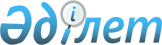 О внесении изменения в постановление Правительства Республики Казахстан от 17 апреля 2009 года № 545 "Об утверждении Правил рассмотрения, отбора, мониторинга и оценки реализации бюджетных инвестиционных проектов"
					
			Утративший силу
			
			
		
					Постановление Правительства Республики Казахстан от 27 июня 2012 года № 861. Утратило силу постановлением Правительства Республики Казахстан от 26 мая 2014 года № 541      Сноска. Утратило силу постановлением Правительства РК от 26.05.2014 № 541 (вводится в действие по истечении десяти календарных дней после дня его первого официального опубликования).

      Правительство Республики Казахстан ПОСТАНОВЛЯЕТ:



      1. Внести в постановление Правительства Республики Казахстан от 17 апреля 2009 года № 545 «Об утверждении Правил рассмотрения, отбора, мониторинга и оценки реализации бюджетных инвестиционных проектов» (САПП Республики Казахстан, 2009 г., № 20, ст. 175) следующее изменение:



      Правила рассмотрения, отбора, мониторинга и оценки реализации бюджетных инвестиционных проектов, утвержденные указанным постановлением, изложить в новой редакции согласно приложению к настоящему постановлению.



      2. Настоящее постановление вводится в действие со дня подписания и подлежит официальному опубликованию.      Премьер-Министр

      Республики Казахстан                       К. Масимов

Приложение        

к постановлению Правительства

Республики Казахстан    

от 27 июня 2012 года № 861

Утверждены        

постановлением Правительства

Республики Казахстан    

от 17 апреля 2009 года № 545 

Правила

рассмотрения, отбора, мониторинга и оценки реализации

бюджетных инвестиционных проектов 

1. Общие положения

      1. Настоящие Правила рассмотрения, отбора, мониторинга и оценки реализации бюджетных инвестиционных проектов (далее - Правила) разработаны в соответствии с пунктом 8 статьи 153, пунктом 13 статьи 154, пунктом 10 статьи 157 Бюджетного кодекса Республики Казахстан от 4 декабря 2008 года и определяют порядок:



      1) разработки, рассмотрения и отбора инвестиционных предложений по бюджетным инвестиционным проектам, в том числе не требующим разработки технико-экономического обоснования;



      2) рассмотрения, отбора бюджетных инвестиционных проектов;



      3) рассмотрения, отбора бюджетных инвестиционных проектов, не требующих разработки технико-экономического обоснования;



      4) рассмотрения, отбора бюджетных инвестиционных проектов, предполагающих увеличение сметной стоимости;



      5) проведения мониторинга и оценки реализации бюджетных инвестиционных проектов.



      2. В настоящих Правилах используются следующие понятия:



      1) администратор бюджетных программ – государственный орган, ответственный за планирование, обоснование, реализацию и достижение результатов бюджетных программ;



      2) инвестиционное предложение – концепция бюджетного инвестиционного проекта, отражающая его цель, пути ее достижения, включая совокупность соответствующих мероприятий, разрабатываемая администраторами бюджетных программ;



      3) бюджетный инвестиционный проект – совокупность мероприятий, направленных на создание (строительство) новых либо реконструкцию имеющихся объектов, а также создание, внедрение и развитие информационных систем, реализуемых за счет бюджетных средств в течение определенного периода времени и имеющих завершенный характер;



      4) информационный лист инвестиционного предложения – документ, содержащий основную информацию по бюджетному инвестиционному проекту, раскрывающий целесообразность его реализации;



      5) отраслевая экспертиза – оценка инвестиционного предложения и/или технико-экономического обоснования бюджетного инвестиционного проекта на предмет соответствия приоритетам развития отрасли, а также выбора оптимального варианта реализации бюджетного инвестиционного проекта;



      6) технико-экономическое обоснование бюджетного инвестиционного проекта - документация, содержащая сведения об основных технических, технологических и иных решениях, а также результаты изучения осуществимости и эффективности бюджетного инвестиционного проекта, проводимого на основе экономического анализа выгод и затрат с определением основных технико-экономических параметров;



      7) корректировка технико-экономического обоснования - изменение установленных в технико-экономическом обосновании имеющим экономическое заключение, технико-экономических параметров проекта до утверждения проектной (проектно-сметной) документации влекущих за собой изменение технических решений и/или дополнительные расходы, или после утверждения проектно-сметной документации в случае необходимости включение дополнительных компонентов не предусмотренных в утвержденном технико-экономическом обосновании;



      8) техническое задание на разработку или корректировку бюджетного инвестиционного проекта – документ, определяющий требования к технико-экономическому обоснованию бюджетного инвестиционного проекта, квалификационные требования к его потенциальному разработчику, а также регламентирующий сроки и объем работ по разработке или корректировке технико-экономического обоснования бюджетного инвестиционного проекта;



      9) экономическое заключение на инвестиционное предложение – заключение центрального или местного уполномоченного органа по государственному планированию на предмет экономической целесообразности реализации инвестиционного проекта, содержащегося в инвестиционном предложении, в качестве бюджетного инвестиционного проекта, соответствия целей проекта приоритетам развития отрасли (сферы) экономики, установленным стратегическими и (или) программными документами;



      10) экономическая экспертиза технико-экономического обоснования бюджетного инвестиционного проекта – комплексная оценка информации, представленной в технико-экономическом обосновании, на предмет определения осуществимости и эффективности проекта, проводимая на основании заключения отраслевой экспертизы и других, требуемых в соответствии с законодательством Республики Казахстан заключений экспертиз;



      11) экономическое заключение по бюджетному инвестиционному проекту – заключение центрального или местного уполномоченного органа по государственному планированию на предмет экономической целесообразности реализации бюджетного инвестиционного проекта, его влияния на экономику страны и соответствие стратегическим и (или) программным документам, подготовленное на основании заключения экономической экспертизы технико-экономического обоснования бюджетного инвестиционного проекта;



      12) сметная стоимость – стоимость строительства объекта (комплекса), определяемая в соответствии со сметными нормативами при разработке проектной документации на строительство;



      13) мониторинг бюджетных инвестиционных проектов – совокупность мероприятий по сбору и анализу информации о ходе создания (строительства) новых, реконструкции имеющихся объектов с момента выделения бюджетных средств до момента ввода в эксплуатацию;



      14) оценка реализации бюджетных инвестиционных проектов – совокупность мероприятий по определению степени достижения целей проекта и соответствия фактически полученных результатов запланированным с момента ввода в эксплуатацию;



      15) модуль мониторинга бюджетных инвестиционных проектов электронного портала уполномоченного органа по государственному планированию – информационная система, предназначенная для автоматизации учета и мониторинга планируемых и реализуемых бюджетных инвестиционных проектов (далее – электронный портал БИП);



      16) паспорт бюджетного инвестиционного проекта – общая информация о бюджетном инвестиционном проекте;



      17) диаграмма Ганта – диаграмма, используемая в электронном портале БИП для иллюстрации графического отображения последовательности и продолжительности плана проекта и графика работ во времени;



      18) ресурсное и инфраструктурное обеспечение бюджетного инвестиционного проекта – показатели, характеризующие планируемый и достигнутый уровень потребности в ресурсной и инфраструктурной обеспеченности проекта;



      19) источники финансирования по бюджетным инвестициям – средства республиканского и/или местных бюджетов, в том числе заимствование на внешних рынках, направленные на реализацию бюджетных инвестиционных проектов, софинансирование концессионных проектов и участие государства в уставном капитале юридических лиц. 

2. Порядок разработки, рассмотрения и отбора инвестиционных

предложений по бюджетным инвестиционным проектам, в том числе

не требующим разработки технико-экономического обоснования

      1. Порядок разработки, рассмотрения и отбора инвестиционных предложений по бюджетным инвестиционным проектам, требующим разработки технико-экономического обоснования       

3. Процесс разработки, рассмотрения и отбора инвестиционных предложений представляет собой комплекс мероприятий, содержащих следующие основные этапы:



      1) представление администраторами бюджетных программ инвестиционных предложений в центральный или местный уполномоченный орган по государственному планированию;



      2) формирование и утверждение перечня бюджетных инвестиционных проектов, разработка или корректировка, а также проведение необходимых экспертиз технико-экономических обоснований (далее – ТЭО) по которым осуществляются за счет средств соответствующей распределяемой бюджетной программы центрального или местного уполномоченного органа по государственному планированию.



      4. Разработка инвестиционных предложений осуществляется администраторами бюджетных программ на стадии разработки проектов стратегических планов государственных органов.



      5. Инвестиционные предложения должны включать следующие документы:



      1) информационный лист инвестиционного предложения;



      2) информацию, обосновывающую стоимость разработки или корректировки, а также проведения необходимых экспертиз ТЭО бюджетного инвестиционного проекта;



      3) сравнительную таблицу с указанием предполагаемых изменению технических решений и/или дополнительных расходов по ТЭО бюджетного инвестиционного проекта, а также утвержденное ТЭО бюджетного инвестиционного проекта (в случае корректировки ТЭО бюджетного инвестиционного проекта);



      4) техническое задание на разработку или корректировку, а также проведение необходимых экспертиз ТЭО бюджетного инвестиционного проекта;



      5) отраслевую экспертизу инвестиционного предложения.



      6. Информационный лист инвестиционного предложения содержит информацию о соответствии целей проекта приоритетам развития отрасли (сферы) экономики, установленным стратегическими и (или) программными документами, общую информацию по бюджетному инвестиционному проекту (далее – БИП), включая его основные показатели.



      7. Информационный лист инвестиционного предложения представляется по форме согласно приложению 1 к настоящим Правилам.



      8. Для обоснования стоимости разработки или корректировки, а также проведения необходимых экспертиз ТЭО БИП представляются:



      1) расчет-обоснование стоимости разработки или корректировки, а также проведения необходимых экспертиз ТЭО БИП в разрезе компонентов и сроков их разработки;



      2) перечень необходимых экспертиз с указанием стоимости и организации, проводящей соответствующую экспертизу, за исключением экономической экспертизы.



      9. Расчет-обоснование стоимости разработки или корректировки, а также проведения необходимых экспертиз ТЭО БИП в области связи и информатизации должен соответствовать методике оценки стоимости информационных систем, утверждаемой центральным уполномоченным органом в области связи и информатизации.



      10. Для рассмотрения предполагаемого корректировке ТЭО БИП администраторами бюджетных программ представляется сравнительная таблица за подписью первого руководителя государственного органа либо лица, его замещающего, либо ответственного секретаря с указанием предполагаемых изменению технических решений и/или дополнительных расходов по ТЭО БИП и соответствующих обоснований по ним, а также ранее утвержденное ТЭО БИП в порядке, установленном законодательством Республики Казахстан.



      11. Техническое задание на разработку или корректировку ТЭО БИП составляется на основании требований к разработке или корректировке, а также проведению необходимых экспертиз ТЭО БИП, определяемых уполномоченными органами по государственному планированию, в области связи и информатизации и делам архитектуры, градостроительства и строительства.



      В проекте технического задания также отражаются:



      1) квалификационные требования к потенциальному разработчику ТЭО БИП в соответствии с законодательством о государственных закупках;



      2) область применения и ограничения обязанностей разработчика в соответствии с законодательством о государственных закупках;



      3) предполагаемые сроки разработки или корректировки, а также проведения необходимых экспертиз ТЭО БИП.



      12. Заключение отраслевой экспертизы инвестиционного предложения должно содержать оценку:



      1) проблемы текущего состояния отрасли, которая влияет на ее дальнейшее развитие;



      2) существующих политических, социально-экономических, правовых и других условий, в которых предполагается реализация БИП;



      3) показателей существующего и прогнозируемого (на период жизненного цикла БИП спроса на продукцию/услуги или социально-экономической необходимости, с учетом имеющейся конкуренции в данном регионе;



      4) наличия инженерно-транспортной инфраструктуры (железнодорожными магистралями, автомобильными дорогами, трубопроводами, электро-, теплосетями, водопроводами, газопроводами и другой инфраструктурой);



      5) основных социально-экономических показателей и показателей, характеризующих месторасположение и область влияния БИП, в том числе оценку наличия необходимых ресурсов (сырья) для реализации БИП и их стоимость и оценку соответствия планируемых к выделению земельных участков требованиям БИП;



      6) альтернативных вариантов, рассмотренных при выборе варианта решения проблемы, с обоснованием выбора БИП в качестве оптимального пути ее решения;



      7) возможных вариантов ситуации в отрасли (сфере) экономики, в случае реализации БИП и без таковой;



      8) институциональной схемы управления БИП (основные участники, схема их взаимодействия, распределение выгод и затрат, балансодержатели, схема управления БИП в инвестиционном и постинвестиционном периодах);



      9) предполагаемых рисков по БИП и мероприятия по их минимизации;



      10) обоснованности расчетов по БИП.



      13. В случае, если реализация БИП предлагается за счет средств республиканского бюджета, отраслевая экспертиза инвестиционного предложения проводится отраслевым центральным государственным органом.



      14. В случае, если реализация БИП предлагается за счет средств местного бюджета или целевых трансфертов на развитие и кредитов из вышестоящего бюджета, отраслевая экспертиза инвестиционного предложения проводится отраслевым местным исполнительным органом, финансируемым из местного бюджета.



      15. По БИП в области информатизации требуется заключение отраслевой экспертизы инвестиционного предложения уполномоченного органа в области связи и информатизации.



      16. Отраслевая экспертиза инвестиционного предложения подписывается первым руководителем государственного органа соответствующей отрасли либо лицом его замещающим, либо ответственным секретарем и оформляется в установленном законодательством Республики Казахстан порядке для официальных документов.



      17. Администраторы бюджетных программ формируют и представляют в центральный или местный уполномоченный орган по государственному планированию инвестиционные предложения на разработку или корректировку, а также проведение необходимых экспертиз ТЭО БИП, с приложением документов, указанных в пункте 5 настоящих Правил.



      Документы, указанные в пункте 5 настоящих Правил, полистно парафируются руководителем структурного подразделения администратора бюджетных программ, ответственного за разработку инвестиционного предложения. Для единой системы электронного документооборота файлы передаются в электронном защищенном формате, препятствующем его редактированию.



      18. В случае отсутствия документов, наличие которых необходимо для проведения экономического заключения на инвестиционное предложение, центральный или местный уполномоченный орган по государственному планированию в течение 7 (семь) рабочих дней с момента поступления пакета документов возвращает их администраторам бюджетных программ.



      19. Центральный или местный уполномоченный орган по государственному планированию рассматривает инвестиционные предложения администраторов бюджетных программ на разработку (корректировку) ТЭО БИП на предмет экономической целесообразности, соответствия целей проекта приоритетам развития отрасли (сферы) экономики, установленным стратегическими и (или) программными документами, в течение 20 (двадцать) рабочих дней и направляет экономическое заключение по ним администраторам бюджетных программ.



      20. Экономическое заключение на инвестиционное предложение по БИП представляется центральным или местным уполномоченным органом по государственному планированию по форме согласно приложению 2 к настоящим Правилам и содержит следующие основные сведения:



      1) общую информацию по проекту;



      2) ожидаемый результат выполнения задач, определенных стратегическим планом;



      3) источники и объемы финансирования;



      4) проработанность институциональной схемы управления проектом (информация обо всех участниках проекта, как в ходе реализации, так и в постинвестиционный период, их взаимодействие);



      5) наличие измеримых (количественных) показателей прямого результата;



      6) обоснованность расчетов стоимости разработки или корректировки, а также проведения необходимых экспертиз ТЭО БИП;



      7) выводы.



      21. Администраторы бюджетных программ на основании положительного экономического заключения на разработку или корректировку, а также на проведение необходимых экспертиз ТЭО БИП представляют в центральный или местный уполномоченный орган по государственному планированию письмо о необходимости выделения средств по распределяемой бюджетной программе на разработку или корректировку, а также проведение необходимых экспертиз ТЭО БИП в текущем году, в котором получено положительное экономическое заключение, либо в следующем планируемом финансовом году.



      22. Центральный уполномоченный орган по государственному планированию формирует заключения по инвестиционным предложениям на основании положительного экономического заключения на разработку или корректировку, а также на проведение необходимых экспертиз ТЭО БИП и письма на финансирование администратора бюжетных программ и вносит на рассмотрение Республиканской бюджетной комиссии.



      23. Местный уполномоченный орган по государственному планированию по итогам рассмотрения инвестиционных предложений формирует по ним заключения и направляет их на рассмотрение бюджетной комиссии на основании положительного экономического заключения на разработку или корректировку, а также на проведение необходимых экспертиз ТЭО БИП и письма на финансирование администратора бюджетных программ.



      24. Заключение по инвестиционным предложениям, выносимое на рассмотрение соответствующей бюджетной комиссии, должно содержать следующие основные сведения:



      1) наименование БИП(ов);



      2) стоимость разработки или корректировки, а также проведения необходимых экспертиз ТЭО БИП(ов), предлагаемая к финансированию администратором бюджетных программ;



      3) стоимость разработки или корректировки, а также проведения необходимых экспертиз ТЭО БИП(ов), предлагаемая к финансированию уполномоченным органом по государственному планированию;



      4) соответствие БИП(ов) стратегическим и (или) программным документам Республики Казахстан;



      5) ожидаемый результат выполнения задач.



      25. По БИП, одобренным бюджетными комиссиями, содержащимся в инвестиционных предложениях, центральный или местный уполномоченный орган по государственному планированию формирует перечень БИП, разработка или корректировка, а также проведение необходимых экспертиз ТЭО по которым осуществляются за счет средств соответствующей распределяемой бюджетной программы центрального или местного уполномоченного органа по государственному планированию.



      26. Перечень БИП, разработка или корректировка, а также проведение необходимых экспертиз ТЭО БИП, содержащий название и сумму финансирования по каждому проекту, утверждаются решением Правительства Республики Казахстан или нормативным правовым актом местного исполнительного органа, подготовку которых осуществляет центральный или местный уполномоченный орган по государственному планированию.



      27. Допускается внесение и рассмотрение дополнительных предложений в ранее одобренные центральным или местным уполномоченным органом по государственному планированию инвестиционные предложения до утверждения ТЭО БИП, в случае изменения технико-экономических параметров БИП по предложению соответствующей бюджетной комиссии, в установленном настоящими Правилами порядке.



      В случае изменения технико-экономических параметров БИП до утверждения ТЭО БИП, разработка, а также проведение необходимых экспертиз ТЭО БИП осуществляются в пределах ранее предусмотренных средств в перечне БИП, разработка или корректировка, а также проведение необходимых экспертиз ТЭО по которым осуществляются за счет средств соответствующей распределяемой бюджетной программы центрального или местного уполномоченного органа по государственному планированию.

2. Порядок разработки, представления и отбора инвестиционных

предложений по бюджетным инвестиционным проектам,

не требующим разработки технико-экономического обоснования

      28. Разработка инвестиционных предложений по проектам, не требующим разработки ТЭО, осуществляется администраторами бюджетных программ на стадии разработки проектов стратегических планов государственных органов.



      29. Инвестиционное предложение по каждому БИП, не требующему разработки ТЭО, состоит из следующих документов:



      1) информационный лист БИП;



      2) расчеты и обоснования по разработке (привязке) и проведению экспертиз проектно-сметной документации (далее – ПСД) по проектам, не требующим разработки ТЭО проекта (в случае отсутствия ПСД);



      3) задание на проектирование (в случае отсутствия ПСД);



      4) государственная экспертиза на ПСД проекта и приказ об утверждении ПСД (в случае наличия ПСД);



      5) отраслевая экспертиза инвестиционного предложения.



      30. Информационный лист инвестиционного предложения содержит информацию о соответствии целей проекта приоритетам развития отрасли (сферы) экономики, установленным стратегическими и (или) программными документами, общую информацию по БИП, включая его основные финансовые параметры.



      31. Информационный лист инвестиционного предложения представляется по форме согласно приложению 1 к настоящим Правилам.



      32. Обосновывающие расчеты по разработке (привязке) ПСД по проектам, не требующим разработки ТЭО БИП, должны содержать расчеты с приложением соответствующей обосновывающей документации.



      33. Заключение отраслевой экспертизы инвестиционного предложения по проектам, не требующим разработки ТЭО, должно содержать оценку:



      1) проблемы текущего состояния отрасли, которая влияет на ее дальнейшее развитие;



      2) существующих политических, социально-экономических, правовых и других условий, в которых предполагается реализация БИП;



      3) показателей существующего и прогнозируемого (на период жизненного цикла БИП) спроса на продукцию/услуги или социально-экономической необходимости, с учетом имеющейся конкуренции в данном регионе;



      4) наличия инженерно-транспортной инфраструктуры (железнодорожными магистралями, автомобильными дорогами, трубопроводами, электро-, теплосетями, водопроводами, газопроводами и другой инфраструктурой);



      5) основных социально-экономических показателей и показателей, характеризующих месторасположение и область влияния БИП, в том числе оценку наличия необходимых ресурсов (сырья) для реализации БИП и их стоимость;



      6) предполагаемого эффекта от реализации БИП на смежные отрасли (сферы) экономики;



      7) альтернативных вариантов, рассмотренных при выборе варианта решения проблемы, с обоснованием выбора БИП в качестве оптимального пути ее решения;



      8) возможных вариантов ситуации в отрасли (сфере) экономики, в случае реализации БИП и без таковой;



      9) институциональной схемы управления БИП (основные участники, схема их взаимодействия, распределение выгод и затрат балансодержателей, схема управления БИП в инвестиционном и постинвестиционном периодах);



      10) предполагаемых рисков по проекту и мероприятия по их минимизации;



      11) обоснованности расчетов по БИП.



      34. В случае, если реализация БИП предлагается за счет средств республиканского бюджета, отраслевая экспертиза инвестиционного предложения проводится отраслевым центральным государственным органом.



      35. В случае, если реализация БИП предлагается за счет средств местного бюджета или за счет целевых трансфертов на развитие и кредитов из вышестоящего бюджета, отраслевая экспертиза инвестиционного предложения проводится отраслевым местным исполнительным органом, финансируемым из местного бюджета.



      36. Отраслевая экспертиза инвестиционного предложения подписывается первым руководителем государственного органа соответствующей отрасли либо лицом, его замещающим, либо ответственным секретарем и оформляется в установленном законодательством Республики Казахстан порядке для официальных документов.



      37. Администраторы бюджетных программ формируют и представляют в центральный или местный уполномоченный орган по государственному планированию перечень инвестиционных предложений по проектам, не требующим разработки ТЭО, с приложением документов, указанных в пункте 29 настоящих Правил.



      Документы, указанные в пункте 29 настоящих Правил, полистно парафируются руководителем структурного подразделения администратора бюджетных программ, ответственного за разработку инвестиционного предложения. Для единой системы электронного документооборота файлы передаются в электронном защищенном формате, препятствующем его редактированию.



      Администраторами бюджетных программ, в случае планирования однородных (однотипных) БИП, не требующих разработки ТЭО, возможно составление единого инвестиционного предложения по БИП.



      38. В случае отсутствия документов, наличие которых необходимо для проведения экономического заключения на инвестиционное предложение не требующее разработки ТЭО, центральный или местный уполномоченный орган по государственному планированию в течение 7 (семь) рабочих дней с момента поступления пакета документов возвращает их администраторам бюджетных программ.



      39. Центральный или местный уполномоченный орган по государственному планированию рассматривает инвестиционные предложения по БИП, не требующим разработки ТЭО администраторов бюджетных программ, в течение 20 (двадцать) рабочих дней и направляет экономическое заключение по ним администраторам бюджетных программ по форме согласно приложению 2 к настоящим Правилам.



      Экономическое заключение на единое инвестиционное предложение по однородным (однотипным) БИП, не требующих разработки ТЭО, может представляться в комплексе на все проекты либо отдельно по каждому проекту, либо в разрезе регионов.



      40. Заключение по инвестиционным предложениям, выносимое на рассмотрение соответствующей бюджетной комиссии, должно содержать следующие основные сведения:



      1) наименование БИП(ов);



      2) расчеты стоимости по разработке (привязке) ПСД по проектам, не требующим разработки ТЭО БИП, предлагаемым к финансированию администратором бюджетных программ (в случае отсутствия ПСД);



      3) расчеты стоимости по разработке (привязке) ПСД по проектам, не требующим разработки ТЭО БИП, предлагаемым к финансированию уполномоченным органом по государственному планированию (в случае отсутствия ПСД);



      4) стоимость проекта согласно государственной экспертизе на ПСД проекта и приказа об утверждении ПСД (в случае наличия ПСД);



      5) соответствие БИП(ов) стратегическим и программным документам Республики Казахстан;



      6) ожидаемый результат выполнения задач. 

3. Порядок рассмотрения и отбора бюджетных инвестиционных

проектов

      1. Порядок рассмотрения бюджетных инвестиционных проектов

      41. Рассмотрение БИП осуществляется центральным или местным уполномоченным органом по государственному планированию на основе ТЭО, разработанного в соответствии с требованиями к разработке или корректировке, а также проведению необходимых экспертиз ТЭО БИП, определяемыми центральным уполномоченным органом по государственному планированию совместно с уполномоченными органом по делам архитектуры, градостроительства и строительства и в области связи и информатизации, и заключения экономической экспертизы ТЭО БИП.



      42. После разработки и проведения экспертиз ТЭО БИП, требуемых в соответствии с законодательством Республики Казахстан, администраторы бюджетных программ направляют их оригиналы и копии в центральный или местный уполномоченный орган по государственному планированию с представлением электронной версии ТЭО БИП, в том числе финансово-экономической модели по БИП, которые полистно парафируются руководителем структурного подразделения администратора бюджетных программ, ответственного за разработку ТЭО БИП. Для единой системы электронного документооборота файлы передаются в электронном защищенном формате, препятствующем его редактированию.



      43. Экономическое заключение на БИП является обязательной формой комплексной оценки экономического анализа БИП, которое представляется по форме согласно приложению 3 к настоящим Правилам и проводится в течение сорока пяти рабочих дней после внесения полного пакета документов, указанных в пунктах 41, 49-51 настоящих Правил, где на экономическую экспертизу ТЭО БИП, осуществляемую соответствующим юридическим лицом, отводится тридцать рабочих дней.



      44. Центральный или местный уполномоченный орган по государственному планированию в течение 5 (пять) рабочих дней с момента поступления пакета документов возвращает их администраторам бюджетных программ в случаях:



      1) отсутствия экспертиз, наличие которых необходимо для проведения экономической экспертизы ТЭО БИП;



      2) отсутствия в ТЭО разделов, наличие которых необходимо в соответствии с установленными требованиями к разработке или корректировке, а также проведению необходимых экспертиз ТЭО БИП.



      45. Центральный или местный уполномоченный орган по государственному планированию рассматривает БИП на основании заключения экономической экспертизы ТЭО БИП и направляет экономическое заключение по ним администраторам бюджетных программ.



      46. Экономическая экспертиза ТЭО республиканских БИП осуществляется юридическим лицом, определяемым Правительством Республики Казахстан.



      47. Экономическая экспертиза ТЭО местных БИП, а также ТЭО БИП, планируемых к финансированию за счет целевых трансфертов на развитие и кредитов из республиканского бюджета, может осуществляться юридическими лицами, определяемыми местными исполнительными органами.



      48. Центральный или местный уполномоченный орган по государственному планированию в течение 5 (пять) рабочих дней направляет письмо юридическому лицу о необходимости проведения экономической экспертизы ТЭО БИП с приложением оригиналов ТЭО и соответствующих экспертиз со дня получения полного пакета документов по ТЭО БИП.



      49. Экономическая экспертиза ТЭО БИП проводится на основании представленного ТЭО БИП и соответствующих положительных заключений экспертиз, требуемых в зависимости от специфики проекта, а именно:



      1) государственной экспертизы юридического лица, уполномоченного Правительством Республики Казахстан на осуществление государственной экспертизы проектов;



      2) заключения отраслевой экспертизы;



      3) экологической экспертизы уполномоченного органа в области охраны окружающей среды;



      4) государственной научно-технической экспертизы;



      5) экспертизы уполномоченного органа в области санитарно-эпидемиологического надзора.



      50. По БИП, предполагающим строительную деятельность, требуются отраслевая экспертиза, заключение государственной, экологической и санитарно-эпидемиологической экспертизы на ТЭО, а также копии документов, прилагаемых к заданию на разработку ТЭО, в том числе технические условия, решения местных исполнительных органов об отводе земельных участков по проектам, предполагающим строительство новых объектов (с приложением при необходимости расчетов убытков собственников земельных участков и землепользователей, потерь сельскохозяйственного и лесохозяйственного производства в зависимости от вида изымаемых угодий), и копии соответствующих правоустанавливающих документов на недвижимое имущество по проектам, предполагающим реконструкцию существующих объектов.



      ПСД БИП, содержащая строительную деятельность, разрабатывается после утверждения ТЭО, прошедшего соответствующие экспертизы, в установленном законодательством Республики Казахстан порядке, за исключением БИП, не требующих разработки ТЭО.



      51. По БИП в области информатизации требуются отраслевая экспертиза и заключение уполномоченного органа в области связи и информатизации.



      Заключение уполномоченного органа в области связи и информатизации содержит оценку:



      1) соответствия ТЭО БИП техническому заданию на разработку ТЭО БИП;



      2) проблем текущего состояния отрасли. В данном разделе определяется проблема в отрасли, которую решает реализация создаваемого БИП;



      3) планируемой эффективности реализации БИП на стратегические и операционные показатели деятельности организации заявителя в соответствии с представленными значениями показателей эффективности;



      4) технологических и технических решений. Данный раздел содержит оценку соответствия технических характеристик оборудования, закупаемого в рамках проекта, цели, задачам и мощности ТЭО БИП, оценку предлагаемых вариантов реализации архитектуры проекта, а также оценку выбора оборудования на его соответствие государственным и мировым стандартам, технологическую совместимость с уже используемым оборудованием;



      5) соответствия БИП техническим требованиям и стандартам для интеграции решения с базовыми компонентами электронного правительства. В данном разделе также описываются рекомендации по интеграции БИП с государственными межведомственными информационными системами;



      6) эффективности и целесообразности автоматизации процессов предоставления государственных услуг посредством БИП. В данном разделе оценивается влияние БИП на деятельность организации заявителя, направленную на предоставление государственных услуг входящих в его компетенцию, а также на государственные услуги, предоставляемые другими государственными органами и учреждениями;



      7) последовательности, целесообразности и результативности реализации создаваемого администратором бюджетных программ БИП в рамках существующих информационных систем;



      8) создаваемых информационных систем и компонентов БИП на соответствие требованиям информационной безопасности;



      9) альтернативных вариантов, в частности стоимость владения проектом, использование готовых решений и аутсорсинг рассмотренных при выборе варианта решения проблемы, с обоснованием выбора БИП в качестве оптимального пути ее решения включает также анализ всех рассматриваемых альтернативных вариантов решений;



      10) возможных рисков в случае реализации БИП и без таковой.



      52. По БИП, предполагающим инновационную и/или космическую деятельность, также требуется заключение государственной научно-технической экспертизы.



      53. Заключение отраслевой экспертизы и заключение государственной научно-технической экспертизы БИП предусматривают оценку:



      1) соответствия ТЭО БИП техническому заданию на разработку ТЭО БИП;



      2) проблем текущего состояния отрасли, которые влияют на ее дальнейшее развитие;



      3) существующих политических, социально-экономических, правовых и других условий, в которых предполагается реализация БИП;



      4) показателей существующего и прогнозируемого (на период жизненного цикла БИП) спроса на продукцию/услуги или социально-экономической необходимости, с учетом имеющейся конкуренции в данном регионе;



      5) распределения выгод и затрат от реализации БИП;



      6) технологических, технических решений, принятых в ТЭО БИП, в том числе график реализации БИП;



      7) ценовых решений, в том числе оценку оптимальности соотношения цена-качество по всем компонентам инвестиционных и эксплуатационных затрат, приведенных в ТЭО БИП, сравнение планируемых цен на товары, работы и услуги с соответствующими рыночными ценами;



      8) альтернативных вариантов, рассмотренных при выборе варианта решения проблемы, с обоснованием выбора БИП в качестве оптимального пути ее решения;



      9) возможных вариантов ситуации в отрасли (сфере) экономики, в случае реализации БИП и без таковой.



      54. Экономическая экспертиза ТЭО БИП, планируемого к реализации на территории других государств, а также не предусматривающего строительную деятельность, проводится на основе ТЭО БИП и заключения к нему экспертизы отраслевого органа.



      Также на экономическую экспертизу ТЭО БИП представляются экспертизы, требуемые в соответствии с законодательством государств, на территории которых предполагается реализация БИП, и соответствующие нормативные правовые акты, регулирующие данную деятельность. Обеспечение перевода соответствующих экспертиз и требуемых нормативных правовых актов, в случае необходимости, осуществляется администраторами бюджетных программ.



      55. В случае, если реализация БИП предлагается за счет средств республиканского бюджета отраслевая экспертиза проводится центральным уполномоченным органом соответствующей отрасли.



      В случае, если реализация БИП предлагается за счет средств местного бюджета или целевых трансфертов на развитие и кредитов из вышестоящего бюджета, отраслевая экспертиза проводится отраслевым исполнительным органом, финансируемым из местного бюджета.



      56. Заключение отраслевой экспертизы подписывается первым руководителем государственного органа либо лицом, его замещающим, либо ответственным секретарем и оформляется в установленном законодательством Республики Казахстан порядке для официальных документов.



      57. В случае необходимости соответствующие юридические лица, определенные на осуществление экономической экспертизы ТЭО БИП, вправе требовать представления дополнительной информации и/или проведения дополнительных экспертиз по вопросам, не охваченным или не полностью охваченным в ТЭО БИП и/или проведенными экспертизами, а также независимой экспертизы.



      Запросы по представлению необходимой информации и/или проведению дополнительных экспертиз и/или независимой экспертизы направляются соответствующему администратору бюджетных программ, копия запроса – центральному или местному уполномоченному органу по государственному планированию в течение 15 (пятнадцать) рабочих дней со дня поступления полного пакета документов, указанных в пунктах 41, 49-51 настоящих Правил.



      58. Администраторы бюджетных программ представляют необходимую информацию в течение 10 (десять) рабочих дней с момента поступления запроса или уведомляют о необходимости дополнительных сроков для представления информации, но не более 30 (тридцать) календарных дней.



      Со дня направления запроса и до представления необходимой информации сроки проведения экономической экспертизы приостанавливаются.



      59. Проведение дополнительных экспертиз по вопросам, не охваченным или не полностью охваченным проведенными экспертизами, а также независимой экспертизы обеспечивается администраторами бюджетных программ.



      К дополнительным экспертизам относятся:



      1) банковская экспертиза;



      2) государственная экспертиза;



      3) экологическая экспертиза;



      4) государственная научно-техническая экспертиза;



      5) санитарно-эпидемиологическая экспертиза;



      6) экспертизы уполномоченных государственных органов.



      В случае необходимости проведения дополнительной экспертизы или независимой экспертизы, представленные пакеты документов возвращаются центральному или местному уполномоченному органу по государственному планированию для последующего направления соответствующему администратору бюджетных программ.



      60. Заключение экономической экспертизы ТЭО БИП направляется соответствующими юридическими лицами, определенными на осуществление экономической экспертизы ТЭО БИП, в центральный или местный уполномоченный орган по государственному планированию.



      61. Результатами экономической экспертизы ТЭО БИП являются положительное заключение или отрицательное заключение, или заключение на доработку.



      Положительное заключение экономической экспертизы ТЭО БИП представляется на ТЭО БИП, структура и содержание, которых соответствуют требованиям к разработке или корректировке, а также проведению необходимых экспертиз ТЭО БИП, и подтверждаются установленные технико-экономические параметры ТЭО БИП, а также имеются предпосылки к осуществимости и эффективности проекта.



      Отрицательное заключение экономической экспертизы ТЭО БИП представляется на ТЭО БИП, результаты оценки которого показывают на неосуществимость и/или неэффективность проекта.



      Заключение на доработку представляется на ТЭО БИП, содержание которого не соответствует требованиям к разработке или корректировке, а также проведению необходимых экспертиз ТЭО БИП, и в случае невозможности установить наличие предпосылок к осуществимости и эффективности проекта.



      62. В случаях, предусмотренных в пункте 44 настоящих Правил, а также в случае необходимости доработки ТЭО БИП, администраторы бюджетных программ в течение 60 (шестьдесят) календарных дней повторно вносят доработанные документы в порядке, предусмотренном в пунктах 41, 49-51 настоящих Правил.



      63. ТЭО и ПСД БИП, получившие положительные заключения соответствующих экспертиз, утверждаются администраторами бюджетных программ или уполномоченными государственными органами в соответствии с законодательством Республики Казахстан.

      2. Порядок отбора бюджетных инвестиционных проектов

      64. Отбор БИП и вынесение на рассмотрение соответствующей бюджетной комиссии осуществляются центральным или местным уполномоченным органом по государственному планированию при представлении администратором бюджетных программ документов, указанных в пункте 1 статьи 66 Бюджетного Кодекса Республики Казахстан в рамках формирования перечня приоритетных бюджетных инвестиций в составе прогноза социально-экономического развития.



      65. Центральный уполномоченный орган по бюджетному планированию или местный уполномоченный орган по государственному планированию рассматривают БИП администраторов бюджетных программ на предмет их обеспеченности финансовыми средствами, на наличие подтверждающих документов и вносят заключение по ним на рассмотрение бюджетной комиссии с учетом экономического заключения БИП уполномоченного органа по государственному планированию в соответствии с бюджетным законодательством Республики Казахстан.



      66. На основании утвержденного ТЭО БИП, положительного экономического заключения БИП и положительного решения соответствующей бюджетной комиссии БИП включается в проект соответствующего бюджета.



      67. В случае изменения установленных технико-экономических параметров БИП, влекущих за собой изменение технических решений и дополнительные расходы, а также в случае необходимости включения дополнительных компонентов, не предусмотренных в утвержденном ТЭО БИП, проводится корректировка ТЭО БИП с последующим проведением необходимых экспертиз в соответствии с требованиями к разработке или корректировке, а также проведению необходимых экспертиз ТЭО БИП, определяемых уполномоченными органами по государственному планированию и делам архитектуры, градостроительства и строительства.



      Расходы, связанные с корректировкой ТЭО республиканских БИП, осуществляются за счет средств республиканского бюджета.



      Расходы, связанные с корректировкой ТЭО БИП, реализуемых за счет местного бюджета, а также местных БИП, планируемых к финансированию за счет целевых трансфертов на развитие из вышестоящего бюджета, осуществляются за счет средств соответствующего местного бюджета.

3. Порядок рассмотрения и отбора бюджетных инвестиционных

проектов, не требующих разработки технико-экономического

обоснования

      68. БИП, не требующие разработки ТЭО, вносятся на рассмотрение соответствующей бюджетной комиссии в составе прогноза социально-экономического развития и бюджетной заявки администратора бюджетных программ.



      Перечень БИП, не требующих разработки ТЭО, разрабатывается уполномоченным органом по делам архитектуры, градостроительства и строительства и утверждается Правительством Республики Казахстан.



      К БИП, предполагающим строительную деятельность, прилагаются землеустроительный проект о предоставлении права на землю (с приложением при необходимости расчетов убытков собственников земельных участков и землепользователей, потерь сельскохозяйственного и лесохозяйственного производства в зависимости от вида изымаемых угодий).



      69. Одобренные соответствующей бюджетной комиссией проекты, не требующие разработки ТЭО, включаются в проект соответствующего бюджета.



      70. По БИП, не требующим разработки ТЭО, включенным в бюджет соответствующего финансового года, администратором бюджетных программ обеспечивается разработка ПСД в соответствии с требованиями, установленными законодательством Республики Казахстан об архитектурной, градостроительной и строительной деятельности.



      71. По БИП, имеющим единые технические параметры, осуществляется разработка типового проекта в соответствии с законодательством Республики Казахстан.



      72. Применение типовых проектов при реализации проектов осуществляется путем привязки к конкретной площадке строительства.

4. Порядок рассмотрения и отбора проектов, предполагающих

увеличение сметной стоимости

      73. Расходы, связанные с увеличением сметной стоимости республиканских БИП, в связи с корректировкой ПСД или включением в нее дополнительных компонентов, осуществляются за счет средств республиканского бюджета.



      74. Расходы, связанные с увеличением сметной стоимости местных БИП, реализуемых за счет целевых трансфертов на развитие из вышестоящего бюджета, в связи с корректировкой ПСД или включением в нее дополнительных компонентов, осуществляются за счет средств соответствующего местного бюджета.



      75. Не допускается увеличение стоимости БИП в связи с корректировкой ПСД или включением в нее дополнительных компонентов, влекущих дополнительные расходы бюджета, не предусмотренных в утвержденном ТЭО или типовом проекте БИП, без рассмотрения и предложения бюджетной комиссии.



      76. Не допускается разработка ПСД по БИП, не включенным в республиканский или местный бюджет.



      77. Рассмотрение республиканских БИП, предполагающих увеличение сметной стоимости, осуществляется центральным уполномоченным органом по бюджетному планированию.



      78. Рассмотрение местных БИП, а также местных БИП, планируемых к финансированию за счет целевых трансфертов на развитие и кредитов из вышестоящего бюджета, предполагающих увеличение сметной стоимости, осуществляется местным уполномоченным органом по государственному планированию.



      79. Порядок вынесения вопросов увеличения сметной стоимости БИП осуществляется в два этапа.



      Первый этап - решение бюджетной комиссии по определению целесообразности корректировки проектной документации центральным уполномоченным органом по бюджетному планированию или местным уполномоченным органом по государственному планированию на основе представляемых администратором бюджетных программ документов.



      Второй этап - решение бюджетной комиссии о финансировании увеличенной стоимости по скорректированной проектной документации.



      80. На первом этапе администраторы бюджетных программ представляют в центральный уполномоченный орган по бюджетному планированию или местный уполномоченный орган по государственному планированию:



      1) письмо-заявку за подписью первого руководителя государственного органа - администратора бюджетных программ с указанием предполагаемой суммы удорожания;



      2) пояснительную записку, подписанную первым руководителем государственного органа - администратора бюджетных программ, в которой содержится следующая информация:



      обоснование предполагаемых дополнительных бюджетных расходов, которые потребуются для завершения реализации БИП;



      информация о заключенных договорах, в рамках реализации БИП, начиная с разработки ПСД, с указанием суммы экономии в результате проведения государственных закупок (в случае, если имеется экономия);



      финансирование проекта из бюджета за каждый год, начиная с начала разработки ПСД. Данная информация должна сопровождаться планом и фактом за каждый год с указанием причин неосвоения, в случае наличия таковых;



      подробное указание причин, влекущих удорожание (с приложением копий писем подрядчиков, подтверждающих своевременность предупреждения администраторов бюджетных программ о необходимости превышения указанной в договоре цены (сметы));



      организация, либо физическое лицо, по вине которых произошло удорожание, а также меры, принятые в отношении такой организации либо физического лица;



      3) скорректированное ТЭО на проекты в области информатизации;



      4) заключение соответствующего уполномоченного государственного органа в зависимости от специфики БИП или соответствующего уполномоченного государственного органа в сфере связи и информатизации (в случае, если проект в сфере информатизации), представляемое в форме официального письма, подписанного первым руководителем, и подтверждающее обоснованность и достоверность увеличения стоимости предполагаемых параметров изменения технических решений, включения дополнительных компонентов;



      5) заключение государственной вневедомственной строительной экспертизы ПСД на первоначальную стоимость;



      6) заключение отраслевой экспертизы уполномоченного органа соответствующей отрасли и обоснованность увеличения сметной стоимости БИП, за подписью первого руководителя, заверенной печатью, либо лица его замещающего.



      7) акт уполномоченного Правительством Республики Казахстан органа по внутреннему контролю на предмет целевого использования бюджетных средств, а также об отсутствии нарушений;



      акт уполномоченного Правительством Республики Казахстан органа по внутреннему контролю, который должен охватывать все бюджетные средства, выделенные в рамках реализации БИП, начиная с разработки ПСД;



      акт уполномоченного Правительством Республики Казахстан органа по внутреннему контролю, датированный не позднее 6 (шесть) месяцев от даты представления документов;



      8) приказ уполномоченного государственного органа по делам архитектуры, градостроительства и строительства или приказ администратора бюджетных программ на первоначальную стоимость в случаях, предусмотренных законодательством в сфере архитектуры, градостроительства и строительства;



      9) сравнительную таблицу и перечень документации по проектам, предполагающим увеличение сметной стоимости, которые представляют в электронный портал БИП, а также на бумажном и электронном носителях в центральный уполномоченный орган по бюджетному планированию или местный уполномоченный орган по государственному планированию в течение 15 (пятнадцать) рабочих дней с момента положительного решения соответствующей бюджетной комиссии, по форме согласно приложениям 4 и 5 к настоящим Правилам;



      сравнительную таблицу на бумажном носителе, которая представляется за подписью первого руководителя либо лица, его замещающего, и заверяется печатью;



      10) материалы фото или видеосъемки, дающие полное представление о фактическом состоянии объекта, снятые не ранее, чем за 1 (один) месяц до даты представления документов.



      81. В случае, если БИП реализуется на территории иностранных государств, представляется соответствующие документы, подтверждающие первоначальную и скорректированную стоимость БИП, утвержденные в порядке, установленном законодательством государства в области строительства, на территории которого данный проект реализуется.



      82. БИП, по которым представлен неполный пакет документации, либо не дано четких и обоснованных причин возникновения удорожания, а также не указаны виновные лица или организации и принятые к ним меры (в случае наличия таковых), не рассматриваются на предмет увеличения сметной стоимости.



      83. Центральный уполномоченный орган по бюджетному планированию или местный уполномоченный орган по государственному планированию рассматривают пакет документов, указанных в пунктах 80, 81 настоящих Правил, и вносят заключение по ним на рассмотрение соответствующей бюджетной комиссии.



      84. При получении положительного решения бюджетной комиссии администратор бюджетной программы вносит соответствующие корректировки в проектную документацию.



      85. Администратор бюджетной программы на втором этапе вносит заключение государственной вневедомственной строительной экспертизы ПСД на скорректированную стоимость с обоснованием причин увеличения сметной стоимости БИП в центральный уполномоченный орган по бюджетному планированию или местный уполномоченный орган по государственному планированию.



      86. Центральный уполномоченный орган по бюджетному планированию или местный уполномоченный орган по государственному планированию вносят на рассмотрение соответствующей бюджетной комиссии увеличение стоимости БИП по скорректированной проектной документации.



      87. По отобранным соответствующими бюджетными комиссиями БИП, предполагающим увеличение сметной стоимости, формируется перечень и включается в соответствующий бюджет в порядке, установленном бюджетным законодательством. 

5. Порядок проведения мониторинга и оценки реализации бюджетных

инвестиционных проектов

1. Порядок проведения мониторинга бюджетных инвестиционных

проектов в период планирования

      88. Администраторы республиканских бюджетных программ и администраторы местных бюджетных программ представляют соответственно в центральный или местный уполномоченный орган по государственному планированию перечень отобранных инвестиционных предложений ежемесячно до 10 (десять) числа месяца, следующего за отчетным, на бумажном и электронном носителях согласно приложению 6 к настоящим Правилам с отражением следующей информации:



      1) наименование БИП;



      2) наименование администратора бюджетных программ, внесшего инвестиционное предложение;



      3) размер денежных средств, необходимых (выделенных) на разработку или корректировку, а также проведение необходимых экспертиз ТЭО БИП;



      4) размер денежных средств, освоенных при разработке или корректировке, а также проведение необходимых экспертиз ТЭО БИП;



      5) сроки разработки или корректировки, а также проведения необходимых экспертиз ТЭО БИП;



      6) информация о ходе разработки или корректировки, а также проведения необходимых экспертиз ТЭО.



      Вышеперечисленную сводную информацию о ходе реализации мероприятий по разработке ТЭО БИП, финансируемых за счет целевых трансфертов на развитие и кредитов из республиканского бюджета, местный уполномоченный орган по государственному планированию области, города республиканского значения, столицы ежемесячно до 10 (десять) числа месяца, следующего за отчетным, представляет в центральный уполномоченный орган по государственному планированию.



      Вышеперечисленную сводную информацию о ходе реализации мероприятий по разработке ТЭО БИП, финансируемых за счет средств бюджета района (города областного значения) и целевых трансфертов на развитие и кредитов из областного бюджета, местный уполномоченный орган по государственному планированию района (города областного значения) ежемесячно до 10 (десять) числа месяца, следующего за отчетным, представляет в местный уполномоченный орган по государственному планированию области.

2. Порядок проведения мониторинга реализации бюджетных

инвестиционных проектов

      89. Мониторинг реализации БИП проводится путем сопоставления фактически получаемых результатов с запланированными на отчетную дату для своевременного выявления возможных отклонений в целях обеспечения эффективного управления БИП.



      90. Мониторинг реализации БИП предусматривает:



      1) сбор информации о ходе реализации БИП;



      2) анализ достигнутых в каждом временном интервале объемов реализации БИП и затрат согласно ТЭО и/или ПСД путем сопоставления фактически достигнутых количественно-качественных результатов с показателями, отраженными в Плане-графике реализации БИП (далее - план-график);



      3) подготовка отчета о результатах мониторинга БИП (далее - отчет по мониторингу).



      По БИП, в которых выявлены отклонения фактических показателей от ранее запланированных (по план-графику), формируются рекомендации и меры по эффективной реализации БИП.



      91. Для проведения мониторинга реализации БИП администраторами республиканских бюджетных программ и администраторами местных бюджетных программ представляется соответственно в центральный уполномоченный орган по бюджетному планированию и местный уполномоченный орган по государственному планированию информация в составе следующей отчетности:



      1) план-график;



      2) отчет по мониторингу;



      3) сводная справка по мониторингу;



      4) паспорт БИП;



      5) паспорт проекта, не требующего разработки ТЭО;



      6) информация для построения диаграммы Ганта;



      7) ресурсное и инфраструктурное обеспечение БИП;



      8) источники финансирования по бюджетным инвестициям.



      Вышеперечисленную сводную информацию о ходе реализации мероприятий по БИП, финансируемых за счет целевых трансфертов на развитие и кредитов из республиканского бюджета, местный уполномоченный орган по государственному планированию области, города республиканского значения, столицы представляет в центральный уполномоченный орган по бюджетному планированию.



      Вышеперечисленную сводную информацию о ходе реализации мероприятий по БИП, финансируемых за счет средств бюджета района (города областного значения) и целевых трансфертов на развитие и кредитов из областного бюджета, местный уполномоченый орган по государственному планированию района (города областного значения) представляет в местный уполномоченный орган по государственному планированию области.



      92. План-график подготовки и реализации БИП является документом, определяющим отчетные показатели по каждому проекту, и представляется администраторами республиканских бюджетных программ и администраторами местных бюджетных программ по форме согласно приложению 7 к настоящим Правилам в электронный портал БИП, а также на бумажном и электронном носителях соответственно в центральный уполномоченный орган по бюджетному планированию и местный уполномоченный орган по государственному планированию.



      По мере уточнения информации по БИП или уточнения перечня реализуемых БИП, утвержденных постановлением Правительства Республики Казахстан или местных исполнительных органов о реализации закона о республиканском бюджете и реализации решения маслихата о местном бюджете на соответствующий период, администратор республиканских бюджетных программ и администратор местных бюджетных программ вместе с отчетом по БИП представляют уточненный План-график.



      План-график содержит утвержденные в установленном порядке плановые объемы выполнения работ и финансирования по всему проекту, по его компонентам и мероприятиям (видам работ) для каждого компонента.



      При этом объемы выполнения и финансирования на планируемый год согласуются с соответствующей бюджетной программой.



      93. В плане-графике отражаются также фактические объемы на период до начала планируемого года и прогнозные объемы на второй год после планируемого и на последующие годы.



      План-график формируется на основании утвержденного ТЭО БИП и одобренной бюджетной заявкой, а по проектам, не требующим разработки ТЭО, основанием подготовки план-графика являются ПСД и одобренная бюджетная заявка.



      Период реализации проекта в плане-графике указывается в соответствии с бюджетной заявкой, одобренной соответствующей бюджетной комиссией.



      Перечень проектов, включенных в план-график, в отчет по мониторингу, соответствует перечню проектов, утвержденных постановлениями Правительства Республики Казахстан и местных исполнительных органов о реализации закона о республиканском бюджете и реализации решения маслихата о местном бюджете на соответствующий финансовый период.



      Ответственные сотрудники государственных органов, осуществляющие мониторинг и подготовку плана-графика, отчета по мониторингу и сводную справку по мониторингу, несут ответственность в соответствии с законодательством за качество и полноту информации, отраженной в плане-графике, отчете по мониторингу и сводной справке по мониторингу.



      94. Отчет по мониторингу реализации БИП, финансируемых из республиканского и местного бюджета содержит информацию о фактических и плановых объемах выполненных работ и сумм освоения финансовых средств по БИП за отчетный период и представляется администраторами республиканских бюджетных программ и администраторами местных бюджетных программ по форме согласно приложениям 8, 9 к настоящим Правилам в электронный портал БИП, а также на бумажном и электронном носителях соответственно в центральный уполномоченный орган по бюджетному планированию и местный уполномоченный орган по государственному планированию.



      При этом плановые показатели отчета по мониторингу соответствуют показателям плана-графика.



      95. Сводная справка по мониторингу БИП представляется по форме согласно приложению 10 к настоящим Правилам.



      96. Информация по реализации республиканских БИП представляется соответствующим администратором республиканских бюджетных программ, в центральный уполномоченный орган по бюджетному планированию.



      97. Информация по реализации местных БИП, финансируемых за счет целевых трансфертов на развитие и кредитов из республиканского бюджета, представляется местными уполномоченными органами по государственному планированию области, города республиканского значения, столицы не позднее 1 (первое) сентября и 1 (первое) марта, следующего за отчетным периодом, в центральный уполномоченный орган по бюджетному планированию.



      Информация по реализации местных БИП, финансируемых из средств местного бюджета и за счет средств целевых текущих трансфертов и кредитов из вышестоящего бюджета, представляется местными уполномоченными органами по государственному планированию района (города областного значения) в местный уполномоченный орган по государственному планированию области.



      Областной бюджет, бюджеты города республиканского значения, столицы, бюджет района (города областного значения) относятся к местным бюджетам.



      98. При проведении мониторинга БИП центральный уполномоченный орган по бюджетному планированию привлекает юридическое лицо, определяемое Правительством Республики Казахстан, которое вправе самостоятельно запрашивать и получать необходимую информацию от администраторов республиканских бюджетных программ.



      99. Центральный уполномоченный орган по бюджетному планированию вправе устанавливать юридическому лицу, определенному Правительством Республики Казахстан в пределах своей компетенции дополнительные формы отчетности при проведении мониторинга реализации БИП.



      100. Необходимая информация представляется администраторами республиканских бюджетных программ и администраторами местных бюджетных программ на бумажном и электронном носителях соответственно в центральный уполномоченный орган по бюджетному планированию и местный уполномоченный орган по государственному планированию в следующие сроки:



      1) план-график представляется ежегодно, не позднее 1 (первое) февраля отчетного года;



      2) отчет по мониторингу и сводная справка по мониторингу представляются раз в полугодие, не позднее 10 (десять) августа и 10 (десять) февраля, следующего за отчетным периодом;



      3) паспорт проекта представляется раз в полугодие, не позднее 10 (десять) августа и 10 (десять) февраля, следующего за отчетным периодом, по форме согласно приложению 11 к настоящим Правилам;



      4) паспорт проекта, не требующего разработки ТЭО, представляется раз в полугодие, не позднее 10 (десять) августа и 10 (десять) февраля, следующего за отчетным периодом, по форме согласно приложению 12 к настоящим Правилам;



      5) информация для построения диаграммы Ганта представляется раз в полугодие, не позднее 10 (десять) августа и 10 (десять) февраля, следующего за отчетным периодом, по форме согласно приложению 13 к настоящим Правилам;



      6) ресурсное и инфраструктурное обеспечение БИП представляется раз в полугодие, не позднее 10 (десять) августа и 10 (десять) февраля, следующего за отчетным периодом, согласно приложению 14 к настоящим Правилам;



      7) источники финансирования по бюджетным инвестициям представляются раз в полугодие, не позднее 10 (десять) августа и 10 (десять) февраля, следующего за отчетным периодом, согласно приложению 15 к настоящим Правилам.



      101. Информация, указанная в пункте 99 настоящих Правил представляется администраторами республиканских бюджетных программ и администраторами местных бюджетных программ в электронный портал БИП соответственно в центральный уполномоченный орган по бюджетному планированию и местный уполномоченный орган по государственному планированию раз в полугодие, не позднее 20 (двадцать) августа и 20 (двадцать) февраля, следующего за отчетным периодом.



      103. Сводная информация о ходе реализации республиканских БИП, а также местных БИП и проектов, реализуемых за счет целевых трансфертов на развитие и кредитов из республиканского бюджета, представляется центральным уполномоченным органом по бюджетному планированию раз в полугодие в Правительство Республики Казахстан не позднее 10 (десять) октября и 10 (десять) апреля, следующего за отчетным периодом.



      Сводная информация включает:



      1) информацию о БИП, реализуемых за счет средств республиканского бюджета;



      2) информацию о местных БИП, реализуемых за счет целевых трансфертов на развитие из республиканского бюджета;



      3) информацию о местных БИП, реализуемых за счет кредитов из республиканского бюджета.



      104. Сводная информация о ходе реализации БИП, осуществляемых за счет средств местного бюджета, представляется местным уполномоченным органом по государственному планированию раз в полугодие в акиматы областей, города республиканского значения, столицы, не позднее 30 (тридцать) сентября и 30 (тридцать) марта, следующим за отчетным периодом.



      Сводная информация включает:



      1) информацию о бюджетных инвестиционных проектах, реализуемых за счет средств местного бюджета;



      2) информацию по завершенным и переходящим проектам, количеству разрабатываемых ПСД;



      3) перечень БИП, финансируемых за счет средств бюджета района (города областного значения) и целевых трансфертов на развитие и кредитов из областного бюджета, информацию о суммах плана финансирования, фактическом исполнении, количестве завершенных проектов, суммах и причинах неосвоения.

3. Порядок оценки реализации бюджетных инвестиционных проектов

      105. Оценка реализации БИП проводится путем сопоставления фактически получаемых результатов с запланированными на отчетную дату для своевременного выявления возможных отклонений в целях обеспечения эффективного управления БИП.



      106. Оценка реализации проектов проводится один раз на следующий год после введения объекта в эксплуатацию.



      107. Оценка реализации БИП предусматривает:



      1) сбор информации о ходе реализации БИП от администраторов бюджетных программ;



      2) анализ достигнутых прямых результатов БИП (выпуск продукции, предоставление услуг) путем сопоставления их с показателями, предусмотренными стратегическими планами государственного органа и/или ТЭО БИП;



      3) подготовку сводного отчета по оценке реализации БИП.



      По БИП, в которых выявлены отклонения фактических показателей от ранее запланированных в стратегических планах государственного органа и/или ТЭО БИП, формируются рекомендации по системным и оперативным мерам в целях эффективного управления БИП.



      108. Для проведения оценки реализации БИП администраторами бюджетных программ и местными уполномоченными органами по государственному планированию представляется в центральный уполномоченный орган по государственному планированию информация на государственном и русском языках в составе следующей отчетности:



      1) отчет о ходе реализации БИП;



      2) сводная справка о ходе реализации БИП.



      109. Отчет о ходе реализации БИП содержит информацию о фактических и плановых объемах продукции (услуг) за отчетный период и представляется в электронный портал БИП, а также на бумажном и электронном носителях по форме согласно приложению 16 к настоящим Правилам в центральный или местный уполномоченный орган по государственному планированию.



      В отчете о ходе реализации указывается информация по балансодержателю объекта строительства, вводу в эксплуатацию объекта государственной собственности, регистрации объекта государственной собственности в уполномоченных органах.



      В случае отсутствия информации в графе "Примечания", необходимо указать причину отсутствия данной информации.



      Сводная справка о ходе реализации представляется на бумажном носителе по форме согласно приложению 17 к настоящим Правилам.



      110. Информация по эксплуатации БИП, находящихся в республиканской собственности, а также по БИП, планируемым к завершению, но не завершенных в запланированном периоде, финансируемых за счет средств республиканского бюджета, представляется соответствующим центральным уполномоченным органом.



      111. Информация по эксплуатации БИП, находящихся в коммунальной собственности, а также по БИП, планируемым к завершению, но не завершенных в запланированном периоде, финансируемых за счет средств местного бюджета, представляется соответствующим местным исполнительным органом.



      112. При проведении оценки реализации БИП центральный уполномоченный орган по государственному планированию привлекает юридическое лицо, определяемое Правительством Республики Казахстан.



      113. Информация по оценке реализации республиканских БИП представляется соответствующим центральным уполномоченным органом, выступающим администратором республиканских бюджетных программ, в центральный уполномоченный орган по государственному планированию.



      114. Информация по оценке реализации местных БИП, финансируемых из средств местного бюджета, а также БИП, планируемых к финансированию за счет целевых трансфертов на развитие и кредитов из вышестоящего бюджета, представляется соответствующими местными уполномоченными органами по государственному планированию в центральный уполномоченный орган по государственному планированию.



      115. Отчет о ходе реализации и сводная справка представляются в электронный портал БИП, а также на бумажном и электронном носителях один раз в год, не позднее 15 (пятнадцатое) апреля, следующего за отчетным периодом.



      116. Юридическое лицо, определенное Правительством Республики Казахстан, проводит оценку реализации БИП и представляет информацию на государственном и русском языках в центральный уполномоченный орган по государственному планированию до 1 (первое) июня года, следующего за отчетным периодом.



      117. Сводный отчет по оценке реализации БИП, осуществляемых за счет средств республиканского и местных бюджетов, представляется центральным уполномоченным органом по государственному планированию ежегодно в Правительство Республики Казахстан до 20 (двадцатое) июня, следующего за отчетным годом.



      118. На основании данных оценки реализации БИП, с учетом текущей и прогнозируемой социально-экономической и политической ситуации центральный уполномоченный орган по государственному планированию может вносить в Правительство Республики Казахстан и местные исполнительные органы предложения и рекомендации по реализации мер эффективного осуществления БИП.

Приложение 1            

к Правилам рассмотрения,

отбора, мониторинга и   

оценки реализации       

бюджетных инвестиционных

проектов                         Информационный лист инвестиционного предложенияОсновная информация по проекту1. Наименование ________________________________

проекта:       |________________________________|2. Администратор      ________________________________

бюджетной программы: |________________________________|3. Наименование           __________________________________

установленных            |                                  |

стратегических и (или)   |                                  |

программных документов   |                                  |

Республики Казахстан, в  |                                  |

составе которой          |                                  |

предусмотрена реализация |                                  |

проекта:                 |_________________________________ |4. Сектор                 _________________________________

                         |_________________________________|5. Отрасль экономики:     _________________________________

                         |_________________________________|6. Даты              (Если неизвестны, указать приблизительно)

   проекта:      Продолжительность реализации: ____________ месяцев

                                   |____________|      Начало проекта: год: ________ месяц: ________

                          |________|      |________|      Предполагаемое завершение, год:   ________ месяц: ________

      создание объекта (строительства, |________|      |________|

      реконструкции):      7. Общая стоимость _______________

      проекта           |_______________| тыс. тенге      8. Стоимость разработки _______________

      ТЭО (ПСД)              |_______________| тыс. тенге      9. Стоимость       _______________

      корректировки ТЭО |_______________| тыс. тенге      Детальная информация по проекту      10. Место реализации проекта:

      (укажите место реализации проекта, его основных

компонентов и распределение затрат по проекту по регионам)Примечание:

* в случае создания (строительства) нового объекта указывается

будущий собственник, в случае реконструкции указывается действующий

собственник11. Цель и задачи проекта:

1) цель

(цель должна отражать более широкие задачи/приоритеты развития

отрасли (сферы) экономики, установленные стратегическими

программными документами Республики Казахстан)

_________________________________________________________________

|_________________________________________________________________|2) количественные задачи

(укажите количественно измеряемые задачи проекта, посредством

которых можно определить масштаб проекта

Представьте определенные числовые показатели, например,

проектная мощность, и т.д.)

________________________________________________________________

|________________________________________________________________|12. Описание проекта:

(опишите содержание проекта и всех его компонентов)

_________________________________________________________________

|_________________________________________________________________|

(Дайте разбивку по компонентам)13. Обоснование проекта:

(обоснуйте необходимость реализации данного проекта

Опишите последствия в случае, если проект не будет реализован)

________________________________________________________________

|________________________________________________________________|

14. Выгоды:

      1) кто выиграет в случае реализации проекта?

      (укажите количество людей и целевые группы, которые, скорее

всего, выиграют от реализации проекта.

      Также представьте оценку количества людей, которые прямо или

косвенно будут задействованы в реализации проекта.

      Сколько будет создано постоянных рабочих мест?

      Как проект повлияет на занятость, систему социального

обеспечения, развития бизнеса и так далее?)

________________________________________________________________

|________________________________________________________________|      2) укажите ожидаемые результаты от реализации проекта

      (эффект от производимой продукции для их получателей в

результате реализации проекта)

________________________________________________________________

|________________________________________________________________|      15. Социальное и экологическое воздействие:

(кратко опишите, воздействие проекта на людей и окружающую среду)

_________________________________________________________________

|_________________________________________________________________|

      16. Стадия проекта:

      (укажите, является ли проект новым или реализуемым. Дайте

краткую информацию о ходе подготовки и реализации проекта. Укажите на

главные проблемы, препятствующие подготовке или реализации проекта, и

предпринимаемые меры решений проблем.)

________________________________________________________________

|________________________________________________________________|

      17. Наименование продукции и/или услуги:

      (укажите, основную производимую продукцию, товары и/или услугу)

_________________________________________________________________

|_________________________________________________________________|      18. Стоимость проекта и источники финансирования:Реквизиты контактного лицаФИО:                  ___________________________________

                     |___________________________________|Должность:            ___________________________________

                     |___________________________________|Подразделение/организация: ___________________________________

                          |___________________________________|Адрес:                     ___________________________________

                          |___________________________________|Контактный телефон: ___________________________________

                   |___________________________________|Факс:  ___________________________________

      |___________________________________|Электронная почта: ___________________________________

                  |___________________________________|__________________________________________________ М.П. _________

    Ф.И.О. руководителя государственного органа          роспись

Приложение 2               

к Правилам рассмотрения,   

отбора, мониторинга и      

оценки реализации бюджетных

инвестиционных проектов     Экономическое заключение на инвестиционное предложениеВыводы (в том числе экономическая целесообразность):

Приложение 3            

к Правилам рассмотрения,

отбора, мониторинга и   

оценки реализации       

бюджетных инвестиционных

проектов                 Экономическое заключение на бюджетный инвестиционный проектВыводы:

(выводы должны быть конкретными и ясными. Указывается отрицательное или положительное влияние проекта на выполнение стратегических направлений развития отрасли).

Приложение 4            

к Правилам рассмотрения,

отбора, мониторинга и   

оценки реализации       

бюджетных инвестиционных

проектов                 Сравнительная таблица по проекту, предполагающему

увеличение сметной стоимости___________________________________________ М.П. _______________

Ф.И.О руководителя государственного органа          роспись

Приложение 5            

к Правилам рассмотрения,

отбора, мониторинга и   

оценки реализации       

бюджетных инвестиционных

проектов                 Перечень документации по проектам, предполагающим

увеличение сметной стоимости___________________________________________________ М.П. ___________

Ф.И.О. первого руководителя государственного органа       роспись

Приложение 6            

к Правилам рассмотрения,

отбора, мониторинга и   

оценки реализации       

бюджетных инвестиционных

проектов                 Перечень отобранных инвестиционных предложений___________________________________________________ М.П. ___________

Ф.И.О. первого руководителя государственного органа        роспись

Приложение 7            

к Правилам рассмотрения,

отбора, мониторинга и   

оценки реализации       

бюджетных инвестиционных

проектов                 План-график подготовки и реализации бюджетных

инвестиционных проектовАРБП или МИО:

_______________________

Отчетный период: _______ 20___ года      продолжение таблицы ___________________________________________________ М.П. ________

Ф.И.О. первого руководителя государственного органа      роспись

Приложение 8            

к Правилам рассмотрения,

отбора, мониторинга и   

оценки реализации       

бюджетных инвестиционных

проектов                 Отчет по мониторингу реализации бюджетных инвестиционных

проектов, финансируемых из республиканского и местного бюджетаАБП

Программа

Область, (Регион)

Наименование БИПпродолжение таблицы      продолжение таблицы                               1.** ТЭО:

                               2. *** ПСД:

                               3. **** Приказ АДС:

                               4. ***** Экспертизы:

                               1) экспертиза отраслевого органа;

                               2) гос. экспертиза на ТЭО;

                               3) экономическая экспертиза;

                               4) экологическая экспертиза;

                               5) санитарно-эпидемиологическая

                                  экспертиза.

Приложение 9            

к Правилам рассмотрения,

отбора, мониторинга и   

оценки реализации       

бюджетных инвестиционных

проектов                 Отчет по мониторингу реализации бюджетных инвестиционных

проектов (удорожание), финансируемых из республиканского

и местного бюджетаАБП

Программа

Область, (Регион)

Наименование БИП                         1.** ТЭО:

                         2. *** ПСД:

                         3. Скорректированная ПСД:

                         4. **** Приказ АДС:

                         5. Приказ АДС на скорректированную

                            стоимость:

                         6. ***** Акт фин. контроля:

                         7.****** Экспертизы:

                         1) экспертиза отраслевого органа;

                         2) гос. экспертиза на ТЭО;

                         3) экономическая экспертиза;

                         4) экологическая экспертиза;

                         5) санитарно-эпидемиологическая экспертиза;

                         8. пояснительная записка: дата, номерПримечания:

*необходимо указать полное финансирование с начала реализации БИП, в

том числе по годам;

** необходимо указать номер и дату ТЭО, если ТЭО требуется. Если проект

не требует ТЭО, необходимо указать "типовой". Если же ТЭО требуется, но

не имеется, необходимо указать "не имеется";

*** необходимо указать номер и дату ПСД. Если же ПСД не имеется,

необходимо указать "не имеется";

**** необходимо указать номер и дату Приказа АДСЖКХ если приказ

требуется. Если проект не требует приказа АДСЖКХ, необходимо указать

"не требуется". Если же приказ АДСЖКХ не имеется, необходимо указать

"не имеется";

***** необходимо указать номер и дату акта фин. контроля. Если же акт

фин. контроля не имеется, необходимо указать "не имеется";

****** необходимо указать номер и дату экспертизы. Если же экспертиза

не имеется, необходимо указать "не имеется".

Приложение 10      

к Правилам         

рассмотрения,      

отбора, мониторинга

и оценки реализации

бюджетных          

инвестиционных     

проектов            Сводная справка

к отчету по мониторингу бюджетных инвестиционных проектов

за _________________ 20__ года______________________________________________________

(АРБП или МИО)Реализуются ___________ бюджетных инвестиционных проектов на

            (количество)

общую стоимость __________________________ тыс. тенге, в том числе в

              (указывается стоимость проектов)

20____ году за счет средств ________________________ бюджета выделено

(текущий год)             (республиканского или местного)

__________________ тыс. тенге.

План финансирования инвестиционных проектов за _____________ 20__года

                                             (отчетный период)

составил _____________ тыс. тенге.

Кассовое исполнение за _____20__года составило ________ тыс. тенге.

                 (отчетный период)

Сумма неосвоения к плану на отчетный период составила _____________

тыс. тенге или ____ %.

1. В отчетном периоде планировалось завершить реализацию __________

бюджетных инвестиционных проектов на общую стоимость    (количество)

_________ тыс. тенге, по которым в 20____ году выделено ______ тыс.

тенге.                          (текущий год)План финансирования в ______ 20___года составил _______ тыс. тенге,

                     (отчетный период)

кассовое исполнение составило _______ тыс. тенге или _____ %.

Сумма неосвоения к плану на отчетный период составила _____________

тыс. тенге или ____ % в результате ______________________.

                                    (указать причину)В том числе:      1) в отчетном периоде полностью завершена реализация __________

бюджетных инвестиционных проектов на общую стоимость     (количество)

_________ тыс. тенге, в том числе в 20____ году выделено ______ тыс.

тенге.                            (текущий год)      План финансирования в ______ 20___года составил _______ тыс.

тенге,                     (отчетный период)

кассовое исполнение составило _______ тыс. тенге или _____%.

По завершенным бюджетным инвестиционным проектам достигнуты прямые

результаты:

      1) _________________________________________________;

      2) _________________________________________________;

      3) _________________________________________________;

      4) _________________________________________________;

      n) _________________________________________________.

      (необходимо отразить достигнутые результаты в соответствии с

индикаторами, предусмотренными в стратегическом плане и программных

документах государственного органа)

      Сумма неосвоения к плану на отчетный период составила

_____________ тыс. тенге или ____ % в результате ___________________;

                                                 (указать причину)

2) не завершены ____ бюджетных инвестиционных проектов на общую

           (количество)

стоимость ____ тыс. тенге, из которых в 20__ году выделено _____ тыс.

тенге.                              (текущий год)

      План финансирования в ______ 20___ года составил _______ тыс.

тенге,                     (отчетный период)

кассовое исполнение составило _______ тыс. тенге или _____ %.

      Сумма неосвоения к плану на отчетный период составила

      _____________ тыс. тенге или ____ % в результате ______________

                                                    (указать причину)

      Реализация проектов не завершена по следующим причинам:

      1) ________ объектов будут введены в эксплуатацию в ________, в

     (количество)                                     (дата ввода)

связи с длительным проведением процедур государственной приемки

объекта в эксплуатацию;

      2) в результате удорожания стоимости инвестиционных проектов, в

связи с изменением проектных и технических решений, _________

объектов                                          (количество) будут

завершены в _______ году;

         (дата ввода)

      3) ____________ проектов, в результате несвоевременного и/или

         (количество) затяжного характера проведения процедур

государственных закупок (позднее, повторное проведение конкурса,

отсутствие потенциальных поставщиков);

      4) _____________________проектов в связи с несвоевременным и

            (количество)

недобросовестным исполнением обязательств сторонами договора;

      5) и другие (описать другие причины).

      Принятые меры по завершению бюджетных инвестиционных проектов.

      2. В отчетном периоде реализуются __________ бюджетных

                                       (количество)

инвестиционных проектов, срок завершение которых в соответствии со

стратегическим и операционным планом государственного органа

предусмотрен в последующих годах на общую стоимость _________ тыс.

тенге, по которым в 20____ году выделено ______ тыс. тенге.

                   (текущий год)

План финансирования в ______ 20___ года составил _______ тыс. тенге,

                    (отчетный период)

кассовое исполнение составило _______ тыс. тенге или _____ %.

Сумма неосвоения к плану на отчетный период составила _____________

тыс. тенге или ____ % в результате ______________________.

                                     (указать причину)

      В том числе в разрезе по отраслям:Государственные услуги общего характера      Реализуются _____ проектов на общую стоимость ________ тыс.

тенге.

      На реализацию данных проектов в 20___ году выделено ________

тыс. тенге.

      План финансирования за _______ 20__года составил _______ тыс.

тенге.                        (отчетный период)

      Кассовое исполнение за _____ 20__года составило ________ тыс.

тенге.                        (отчетный период)

      Сумма неосвоения к плану на отчетный период составила _________

тыс. тенге или ______ %.

      1. Запланировано к завершению реализации ___________ бюджетных

                                              (количество)

инвестиционных проектов __________ на общую стоимость _________ тыс.

тенге, по которым в 20____ году выделено ______ тыс. тенге.

                    (текущий год)

      План финансирования в ______ 20___ года составил _______ тыс.

                       (отчетный период)

тенге, кассовое исполнение составило _______ тыс. тенге или _____ %.

      Сумма неосвоения к плану на отчетный период составила

_____________ тыс. тенге или ____% в результате __________________.

                                                (указать причину)

      В том числе:

      1) полностью завершена реализация _________ бюджетных

                                      (количество)

инвестиционных проектов на общую стоимость ________ тыс. тенге, в том

числе в 20____ году выделено ______ тыс. тенге.

       (текущий год)

      План финансирования в ______ 20___ года составил _______ тыс.

тенге,                           (отчетный период)

кассовое исполнение составило _______ тыс. тенге или _____ %.

      По завершенным бюджетным инвестиционным проектам необходимо

отразить достигнутые прямые результаты в соответствии с индикаторами,

предусмотренными в стратегическом плане и программных документах

государственного органа.

      Сумма неосвоения к плану на отчетный период составила

_____________ тыс. тенге или ____ % в результате ___________________;

                                                  (указать причину)

      2) не завершены ____ бюджетных инвестиционных проектов на

                 (количество)

общую стоимость____ тыс. тенге, из которых в 20__ году выделено _____

                                      (текущий год)

тыс. тенге

      План финансирования в ______ 20___ года составил _______ тыс.

тенге,                        (отчетный период)

кассовое исполнение составило _______ тыс. тенге или _____%.

      Сумма неосвоения к плану на отчетный период составила

_____________ тыс. тенге или ____ % в результате ___________________

                                                  (указать причину)

      Реализация проектов не завершена по следующим причинам:

      1) ________ объектов будут введены в эксплуатацию в ________, в

связи  (количество)                                     (дата ввода)

с длительным проведением процедур государственной приемки объекта в

эксплуатацию;

      2) в результате удорожания стоимости инвестиционных проектов, в

связи с изменением проектных и технических решений, _________

объектов                                          (количество) будут

завершены в _______ году;

          (дата ввода)

      3) ____________ проектов, в результате несвоевременного и/или

        (количество) затяжного характера проведения процедур

государственных закупок (позднее, повторное проведение конкурса,

отсутствие потенциальных поставщиков);

      4) ___________________ проектов в связи с несвоевременным и

            (количество)

недобросовестным  исполнением обязательств сторонами договора;

      5) и другие (описать другие причины).

      Принятые меры по завершению бюджетных инвестиционных проектов.

      2. Реализуются __________ бюджетных инвестиционных проектов,

                    (количество)

срок завершения которых в соответствии со стратегическим и

операционным планом государственного органа предусмотрен в

последующих годах на общую стоимость _________тыс. тенге, по которым

в 20__ году выделено ______ тыс. тенге.

  (текущий год)

      План финансирования в ______ 20___года составил _______ тыс.

                           (отчетный период)

тенге, кассовое исполнение составило _______ тыс. тенге или _____%.

      Сумма неосвоения к плану на отчетный период составила

_____________ тыс. тенге или ____% в результате ____________________.

                                                 (указать причину)Оборона      Реализуются _____ проектов на общую стоимость ________ тыс.

тенге.

      На реализацию данных проектов в 20___ году выделено ________

тыс. тенге.

      План финансирования за _______20__года составил _______ тыс.

                          (отчетный период)

тенге.

      Кассовое исполнение за _____20__года составило ________ тыс.

                         (отчетный период)

тенге.

      Сумма неосвоения к плану на отчетный период составила _________ тыс. тенге или ______%.

      1. Запланировано к завершению реализации___________ бюджетных

                                              (количество)

инвестиционных проектов __________ на общую стоимость _________тыс.

тенге, по которым в 20____ году выделено ______ тыс. тенге.

                  (текущий год)

      План финансирования в ______ 20___года составил _______ тыс.

                          (отчетный период)

тенге, кассовое исполнение составило _______ тыс. тенге или _____%.

      Сумма неосвоения к плану на отчетный период составила

_____________ тыс. тенге или ____% в результате ____________________.

                                                  (указать причину)

      В том числе:

      1) полностью завершена реализация _________ бюджетных

                                       (количество)

инвестиционных проектов на общую стоимость _________тыс. тенге, в том числе в 20____ году выделено ______ тыс. тенге.

      (текущий год)

      План финансирования в ______ 20___года составил _______ тыс.

                          (отчетный период)

тенге, кассовое исполнение составило _______ тыс. тенге или _____%.

      По завершенным бюджетным инвестиционным проектам необходимо

отразить достигнутые прямые результаты в соответствии с индикаторами,

предусмотренными в стратегическом плане и программных документах

государственного органа.

      Сумма неосвоения к плану на отчетный период составила

_____________ тыс. тенге или ____% в результате ____________________;

                                                  (указать причину)

      2) не завершены ____ бюджетных инвестиционных проектов на

                  (количество)

общую стоимость____ тыс. тенге, из которых в 20__ году выделено

                                         (текущий год)

_____ тыс. тенге.

      План финансирования в ______ 20___года составил _______ тыс.

                         (отчетный период)

тенге, кассовое исполнение составило _______ тыс. тенге или _____%.

      Сумма неосвоения к плану на отчетный период составила

_____________ тыс. тенге или ____% в результате ___________________.

                                                 (указать причину)

      Реализация проектов не завершена по следующим причинам:

      1) ________ объектов будут введены в эксплуатацию в ________, в

связи  (количество) (дата ввода) с длительным проведением процедур

государственной приемки объекта в эксплуатацию;

      2) в результате удорожания стоимости инвестиционных проектов, в

связи с изменением проектных и технических решений, _________

объектов                                          (количество) будут

завершены в _______ году;

          (дата ввода)

      3) ____________проектов, в результате несвоевременного и/или

         (количество) затяжного характера проведения процедур

государственных закупок (позднее, повторное проведение конкурса,

отсутствие потенциальных поставщиков);

      4) _________________проектов в связи с несвоевременным и

            (количество)

недобросовестным исполнением обязательств сторонами договора;

      5) и другие (описать другие причины).

      Принятые меры по завершению бюджетных инвестиционных проектов.

      2. Реализуются __________ бюджетных инвестиционных проектов,

                    (количество)

      срок завершения которых в соответствии со стратегическим и

операционным планом государственного органа предусмотрен в

последующих годах на общую стоимость _________тыс. тенге, по которым

в 20____ году выделено ______ тыс. тенге.

  (текущий год)

      План финансирования в ______ 20___года составил _______ тыс.

                          (отчетный период)

тенге, кассовое исполнение составило _______ тыс. тенге или _____%.

      Сумма неосвоения к плану на отчетный период составила

_____________ тыс. тенге или ____% в результате ___________________.

                                                 (указать причину)Общественный порядок, безопасность, правовая, судебная,

уголовно-исполнительная деятельность      Реализуются _____ проектов на общую стоимость ________ тыс.

тенге.

      На реализацию данных проектов в 20___ году выделено ________

тыс. тенге.

      План финансирования за _______20__года составил _______ тыс.

                            (отчетный период)

тенге.

      Кассовое исполнение за _____20__года составило ________ тыс.

                              (отчетный период)

тенге.

      Сумма неосвоения к плану на отчетный период составила _________

тыс. тенге или ______%.

      1. Запланировано к завершению реализации___________ бюджетных

                                              (количество)

инвестиционных проектов __________ на общую стоимость _________тыс.

тенге, по которым в 20____ году выделено ______ тыс. тенге.

                     (текущий год)

      План финансирования в ______ 20___года составил _______ тыс.

                                 (отчетный период)

тенге, кассовое исполнение составило _______ тыс. тенге или _____%.

      Сумма неосвоения к плану на отчетный период составила

_____________ тыс. тенге или ____% в результате ___________________.

                                                 (указать причину)

      В том числе:

      1) полностью завершена реализация __________ бюджетных

                                       (количество)

инвестиционных проектов на общую стоимость _________тыс. тенге, в том

числе в 20____ году выделено ______ тыс. тенге.

       (текущий год)

      План финансирования в ______ 20___года составил _______ тыс.

                               (отчетный период)

тенге, кассовое исполнение составило _______ тыс. тенге или _____%.

      По завершенным бюджетным инвестиционным проектам необходимо

отразить достигнутые прямые результаты в соответствии с индикаторами,

предусмотренными в стратегическом плане и программных документах

государственного органа.

      Сумма неосвоения к плану на отчетный период составила

_____________ тыс. тенге или ____% в результате ____________________;

                                                  (указать причину)

      2) не завершены ____ бюджетных инвестиционных проектов на

                  (количество)

общую стоимость____ тыс. тенге, из которых в 20__ году выделено _____

                                           (текущий год)

тыс. тенге.

      План финансирования в ______ 20___года составил _______ тыс.

                                (отчетный период)

тенге, кассовое исполнение составило _______ тыс. тенге или _____%.

      Сумма неосвоения к плану на отчетный период составила

_____________ тыс. тенге или ____% в результате ___________________.

                                                 (указать причину)

      Реализация проектов не завершена по следующим причинам:

      1) ________ объектов будут введены в эксплуатацию в ________, в

       (количество)                                     (дата ввода)

связи с длительным проведением процедур государственной приемки

объекта в эксплуатацию;

      2) в результате удорожания стоимости инвестиционных проектов, в

связи с изменением проектных и технических решений, _________

                                                   (количество)

объектов будут завершены в _______ году;

                         (дата ввода)

      3) ____________проектов, в результате несвоевременного и/или

         (количество) затяжного характера проведения процедур

государственных закупок (позднее, повторное проведение конкурса,

отсутствие потенциальных поставщиков);

      4) ________проектов в связи с несвоевременным и

       (количество) недобросовестным исполнением обязательств

сторонами договора;

      5) и другие (описать другие причины).

      Принятые меры по завершению бюджетных инвестиционных проектов.

      2. Реализуются __________ бюджетных инвестиционных проектов,

                    (количество)

срок завершения которых в соответствии со стратегическим и

операционным планом государственного органа предусмотрен в

последующих годах на общую стоимость _________тыс. тенге,

по которым в 20____ году выделено ______ тыс. тенге.

             (текущий год)

      План финансирования в ______ 20___года составил _______ тыс.

                               (отчетный период)

тенге, кассовое исполнение составило _______ тыс. тенге или _____%.

      Сумма неосвоения к плану на отчетный период составила

_____________ тыс. тенге или ____% в результате ___________________.

                                                 (указать причину)Образование      Реализуются _____ проектов на общую стоимость ________ тыс.

тенге.

      На реализацию данных проектов в 20___ году выделено ________

тыс. тенге.

      План финансирования за _______20__года составил _______ тыс.

                             (отчетный период)

тенге.

      Кассовое исполнение за _____20__года составило ________ тыс.

                             (отчетный период)

тенге.

      Сумма неосвоения к плану на отчетный период составила

_________ тыс. тенге или ______%.

      1. Запланировано к завершению реализации___________ бюджетных

                                              (количество)

инвестиционных проектов __________ на общую стоимость _________тыс.

тенге, по которым в 20____ году выделено ______ тыс. тенге.

                                      (текущий год)

      План финансирования в ______ 20___года составил _______ тыс.

                               (отчетный период)

тенге, кассовое исполнение составило _______ тыс. тенге или _____%.

      Сумма неосвоения к плану на отчетный период составила

_____________ тыс. тенге или ____% в результате ___________________.

                                                 (указать причину)

      В том числе:

      1) полностью завершена реализация _________ бюджетных

                                      (количество)

инвестиционных проектов на общую стоимость _________тыс. тенге, в том

числе в 20____ году выделено ______ тыс. тенге.

      (текущий год)

      План финансирования в ______ 20___года составил _______ тыс.

                                (отчетный период)

тенге, кассовое исполнение составило _______ тыс. тенге или _____%.

      По завершенным бюджетным инвестиционным проектам необходимо

отразить достигнутые прямые результаты в соответствии с индикаторами,

предусмотренными в стратегическом плане и программных документах

государственного органа.

      Сумма неосвоения к плану на отчетный период составила

_____________ тыс. тенге или ____% в результате ____________________;

                                                  (указать причину)

      2) не завершены ____ бюджетных инвестиционных проектов на

                  (количество) общую стоимость____ тыс. тенге, из

которых в 20__ году выделено _____ тыс. тенге.

       (текущий год)

      План финансирования в ______ 20___года составил _______ тыс.

                              (отчетный период)

тенге, кассовое исполнение составило _______ тыс. тенге или _____%.

      Сумма неосвоения к плану на отчетный период составила

_____________ тыс. тенге или ____% в результате ____________________.

                                                 (указать причину)

      Реализация проектов не завершена по следующим причинам:

      1) ________ объектов будут введены в эксплуатацию в ________, в

       (количество)                                     (дата ввода)

связи с длительным проведением процедур государственной приемки

объекта в эксплуатацию;

      2) в результате удорожания стоимости инвестиционных проектов, в

связи с изменением проектных и технических решений, _________

                                                  (количество)

объектов будут завершены в _______ году;

                        (дата ввода)

      3) ____________проектов, в результате несвоевременного и/или

         (количество) затяжного характера проведения процедур

государственных закупок (позднее, повторное проведение конкурса,

отсутствие потенциальных поставщиков);

      4) ________проектов в связи с несвоевременным и

       (количество)

недобросовестным исполнением обязательств сторонами договора;

      5) и другие (описать другие причины).

      Принятые меры по завершению бюджетных инвестиционных проектов.

      2. Реализуются __________ бюджетных инвестиционных проектов,

                    (количество)

срок завершения которых в соответствии со стратегическим и

операционным планом государственного органа предусмотрен в

последующих годах на общую стоимость _________ тыс. тенге,

по которым в 20____ году выделено ______ тыс. тенге.

            (текущий год)

      План финансирования в ______ 20___ года составил _______ тыс.

                               (отчетный период)

тенге, кассовое исполнение составило _______ тыс. тенге или _____%.

      Сумма неосвоения к плану на отчетный период составила

_____________ тыс. тенге или ____% в результате ___________________.

                                                 (указать причину)Здравоохранение      Реализуются _____ проектов на общую стоимость ________ тыс.

тенге.

      На реализацию данных проектов в 20___ году выделено ________

тыс.тенге.

      План финансирования за _______20__года составил _______

                               (отчетный период)

тыс.тенге.

      Кассовое исполнение за _____20__года составило ________ тыс.

                            (отчетный период)

тенге.

      Сумма неосвоения к плану на отчетный период составила

_________ тыс. тенге или ______%.

      1. Запланировано к завершению реализации ___________ бюджетных

                                             (количество)

инвестиционных проектов __________ на общую стоимость _________тыс.

тенге, по которым в 20____ году выделено ______ тыс. тенге.

                   (текущий год)

      План финансирования в ______ 20___ года составил _______ тыс.

                             (отчетный период)

тенге, кассовое исполнение составило _______ тыс. тенге или _____%.

      Сумма неосвоения к плану на отчетный период составила

_____________ тыс. тенге или ____% в результате ___________________.

                                                 (указать причину)

      В том числе:

      1) полностью завершена реализация _________ бюджетных

                                      (количество)

инвестиционных проектов на общую стоимость ________ тыс. тенге, в том

числе в 20____ году выделено ______ тыс. тенге.

      (текущий год)

      План финансирования в ______ 20___года составил _______ тыс.

                              (отчетный период)

тенге, кассовое исполнение составило _______ тыс. тенге или _____%.

      По завершенным бюджетным инвестиционным проектам необходимо

отразить достигнутые прямые результаты в соответствии с индикаторами,

предусмотренными в стратегическом плане и программных документах

государственного органа.

      Сумма неосвоения к плану на отчетный период составила

_____________ тыс. тенге или ____% в результате ___________________;

                                                 (указать причину)

      2) не завершены ____ бюджетных инвестиционных проектов на

                   (количество)

общую стоимость____ тыс. тенге, из которых в 20__ году выделено _____

                                          (текущий год)

тыс. тенге.

      План финансирования в ______ 20___года составил _______ тыс.

                              (отчетный период)

тенге, кассовое исполнение составило _______ тыс. тенге или _____%.

      Сумма неосвоения к плану на отчетный период составила

_____________ тыс. тенге или ____% в результате ____________________.

                                                 (указать причину)

      Реализация проектов не завершена по следующим причинам:

      1) ________ объектов будут введены в эксплуатацию в ________, в

       (количество)                                     (дата ввода)

связи с длительным проведением процедур государственной приемки

объекта в эксплуатацию;

      2) в результате удорожания стоимости инвестиционных проектов,

в связи с изменением проектных и технических решений, _________

                                                     (количество)

объектов будут завершены в _______ году;

                          (дата ввода)

      3) ____________проектов, в результате несвоевременного и/или

        (количество) затяжного характера проведения процедур

государственных закупок (позднее, повторное проведение конкурса,

отсутствие потенциальных поставщиков);

      4) ________проектов в связи с несвоевременным и

       (количество)

недобросовестным исполнением обязательств сторонами договора;

      5) и другие (описать другие причины).

      Принятые меры по завершению бюджетных инвестиционных проектов.

      2. Реализуются __________ бюджетных инвестиционных проектов,

                    (количество)

      срок завершения которых в соответствии со стратегическим и

операционным планом государственного органа предусмотрен в

последующих годах на общую стоимость _________тыс. тенге, по

которым в 20____ году выделено ______ тыс. тенге.

         (текущий год)

      План финансирования в ______ 20___года составил _______ тыс.

                               (отчетный период)

тенге, кассовое исполнение составило _______ тыс. тенге или _____%.

      Сумма неосвоения к плану на отчетный период составила

_____________ тыс. тенге или ____% в результате ___________________.

                                                 (указать причину)Социальная помощь и социальное обеспечение      Реализуются _____ проектов на общую стоимость ________ тыс.

тенге.

      На реализацию данных проектов в 20___ году выделено ________

тыс. тенге.

      План финансирования за _______20__года составил _______ тыс.

                               (отчетный период)

тенге.

      Кассовое исполнение за _____20__года составило ________ тыс.

                             (отчетный период)

тенге.

      Сумма неосвоения к плану на отчетный период составила

_________ тыс. тенге или ______%.

      1. Запланировано к завершению реализации___________ бюджетных

                                              (количество)

инвестиционных проектов __________ на общую стоимость _________тыс.

тенге, по которым в 20____ году выделено ______ тыс. тенге.

                  (текущий год)

      План финансирования в ______ 20___года составил _______ тыс.

                              (отчетный период)

тенге, кассовое исполнение составило _______ тыс. тенге или _____%.

      Сумма неосвоения к плану на отчетный период составила

_____________ тыс. тенге или ____% в результате ___________________.

                                                 (указать причину)

      В том числе:

      1) полностью завершена реализация _________ бюджетных

                                       (количество)

инвестиционных проектов на общую стоимость _________тыс. тенге, в том

числе в 20____ году выделено ______ тыс. тенге.

       (текущий год)

      План финансирования в ______ 20___года составил _______ тыс.

                             (отчетный период)

тенге, кассовое исполнение составило _______ тыс. тенге или _____%.

      По завершенным бюджетным инвестиционным проектам необходимо

отразить достигнутые прямые результаты в соответствии с индикаторами,

предусмотренными в стратегическом плане и программных документах

государственного органа.

      Сумма неосвоения к плану на отчетный период составила

_____________ тыс. тенге или ____% в результате ____________________;

                                                  (указать причину)

      2) не завершены ____ бюджетных инвестиционных проектов на

                   (количество)

общую стоимость____ тыс. тенге, из которых в 20__ году выделено_____

                                          (текущий год)

тыс. тенге.

      План финансирования в ______ 20___года составил _______ тыс.

                              (отчетный период)

тенге, кассовое исполнение составило _______ тыс. тенге или _____%.

      Сумма неосвоения к плану на отчетный период составила

_____________ тыс. тенге или ____% в результате ___________________.

                                                 (указать причину)

      Реализация проектов не завершена по следующим причинам:

      1) ________ объектов будут введены в эксплуатацию в ________, в

       (количество)                                     (дата ввода)

связи с длительным проведением процедур государственной приемки

объекта в эксплуатацию;

      2) в результате удорожания стоимости инвестиционных проектов, в

связи с изменением проектных и технических решений, _________

                                                  (количество)

объектов будут завершены в _______ году;

                        (дата ввода)

      3) ____________проектов, в результате несвоевременного и/или

        (количество) затяжного характера проведения процедур

государственных закупок (позднее, повторное проведение конкурса,

отсутствие потенциальных поставщиков);

      4) ________проектов в связи с несвоевременным и

       (количество) недобросовестным исполнением обязательств

сторонами договора;

      5) и другие (описать другие причины).

      Принятые меры по завершению бюджетных инвестиционных проектов.

      2. Реализуются __________ бюджетных инвестиционных проектов,

                    (количество)

      срок завершения которых в соответствии со стратегическим и

операционным планом государственного органа предусмотрен в

последующих годах на общую стоимость _________тыс. тенге, по которым

в 20____ году выделено ______ тыс. тенге.

   (текущий год)

      План финансирования в ______ 20___года составил _______ тыс.

                              (отчетный период)

тенге, кассовое исполнение составило _______ тыс. тенге или _____%.

      Сумма неосвоения к плану на отчетный период составила

_____________ тыс. тенге или ____% в результате __________________.

                                                (указать причину)Жилищно-коммунальное хозяйство      Реализуются _____ проектов на общую стоимость ________ тыс.

тенге.

      На реализацию данных проектов в 20___ году выделено ________

тыс. тенге.

      План финансирования за _______20__года составил _______ тыс.

                               (отчетный период)

тенге.

      Кассовое исполнение за _____20__года составило ________ тыс.

                             (отчетный период)

тенге.

      Сумма неосвоения к плану на отчетный период составила _________

тыс. тенге или ______%.

      1. Запланировано к завершению реализации___________ бюджетных

                                              (количество)

инвестиционных проектов __________ на общую стоимость _________тыс.

тенге, по которым в 20____ году выделено ______ тыс. тенге.

                   (текущий год)

      План финансирования в ______ 20___года составил _______ тыс.

                              (отчетный период)

тенге, кассовое исполнение составило _______ тыс. тенге или _____%.

      Сумма неосвоения к плану на отчетный период составила

_____________ тыс. тенге или ____% в результате ___________________.

                                                 (указать причину)

      В том числе:

      1) полностью завершена реализация _________ бюджетных

                                       (количество)

инвестиционных проектов на общую стоимость _________тыс. тенге, в том

числе в 20____ году выделено ______ тыс. тенге.

      (текущий год)

      План финансирования в ______ 20___года составил _______ тыс.

                             (отчетный период)

тенге, кассовое исполнение составило _______ тыс. тенге или _____%.

      По завершенным бюджетным инвестиционным проектам необходимо

отразить достигнутые прямые результаты в соответствии с индикаторами,

предусмотренными в стратегическом плане и программных документах

государственного органа.

      Сумма неосвоения к плану на отчетный период составила

_____________ тыс. тенге или ____% в результате ___________________;

                                                 (указать причину)

      2) не завершены ____ бюджетных инвестиционных проектов на

                   (количество)

общую стоимость____ тыс. тенге, из которых в 20__ году выделено _____

                                         (текущий год)

тыс. тенге.

      План финансирования в ______ 20___года составил _______ тыс.

                              (отчетный период)

тенге, кассовое исполнение составило _______ тыс. тенге или _____%.

      Сумма неосвоения к плану на отчетный период составила

_____________ тыс. тенге или ____% в результате ____________________.

                                                  (указать причину)

      Реализация проектов не завершена по следующим причинам:

      1) ________ объектов будут введены в эксплуатацию в ________, в

       (количество)                                     (дата ввода)

связи с длительным проведением процедур государственной приемки

объекта в эксплуатацию;

      2) в результате удорожания стоимости инвестиционных проектов, в

связи с изменением проектных и технических решений, _________

                                                   (количество)

объектов будут завершены в _______ году;

                        (дата ввода)

      3) ____________проектов, в результате несвоевременного и/или

        (количество) затяжного характера проведения процедур

государственных закупок (позднее, повторное проведение конкурса,

отсутствие потенциальных поставщиков);

      4) ________проектов в связи с несвоевременным и

        (количество) недобросовестным исполнением обязательств

сторонами договора;

      5) и другие (описать другие причины).

      Принятые меры по завершению бюджетных инвестиционных проектов.

      2. Реализуются __________ бюджетных инвестиционных проектов,

                    (количество)

      срок завершения которых в соответствии со стратегическим и

операционным планом государственного органа предусмотрен в

последующих годах на общую стоимость _________тыс. тенге, по

которым в 20____ году выделено ______ тыс. тенге.

         (текущий год)

      План финансирования в ______ 20___года составил _______ тыс.

                             (отчетный период)

тенге, кассовое исполнение составило _______ тыс. тенге или _____%.

      Сумма неосвоения к плану на отчетный период составила

_____________ тыс. тенге или ____% в результате ____________________.

                                                  (указать причину)Культура, спорт, туризм и информационное пространство      Реализуются _____ проектов на общую стоимость ________ тыс.

тенге.

      На реализацию данных проектов в 20___ году выделено ________

тыс. тенге.

      План финансирования за _______20__года составил _______ тыс.

                              (отчетный период)

тенге.

      Кассовое исполнение за _____20__года составило ________ тыс.

                          (отчетный период)

тенге.

      Сумма неосвоения к плану на отчетный период составила _________

тыс. тенге или ______%.

      1. Запланировано к завершению реализации___________ бюджетных

                                              (количество)

инвестиционных проектов __________ на общую стоимость _________тыс.

тенге, по которым в 20____ году выделено ______ тыс. тенге.

                    (текущий год)

      План финансирования в ______ 20___года составил _______ тыс.

                             (отчетный период)

тенге, кассовое исполнение составило _______ тыс. тенге или _____%.

      Сумма неосвоения к плану на отчетный период составила

_____________ тыс. тенге или ____% в результате ____________________.

                                                  (указать причину)

      В том числе:

      1) полностью завершена реализация _________ бюджетных

                                      (количество)

инвестиционных проектов на общую стоимость _________тыс. тенге, в том

числе в 20____ году выделено ______ тыс. тенге.

       (текущий год)

      План финансирования в ______ 20___года составил _______ тыс.

                               (отчетный период)

тенге, кассовое исполнение составило _______ тыс. тенге или _____%.

      По завершенным бюджетным инвестиционным проектам необходимо

отразить достигнутые прямые результаты в соответствии с индикаторами,

предусмотренными в стратегическом плане и программных документах

государственного органа.

      Сумма неосвоения к плану на отчетный период составила

_____________ тыс. тенге или ____% в результате ___________________;

                                                 (указать причину)

      2) не завершены ____ бюджетных инвестиционных проектов на

                  (количество)

общую стоимость____ тыс. тенге, из которых в 20__ году выделено _____

             (текущий год)

тыс. тенге.

      План финансирования в ______ 20___года составил _______ тыс.

                             (отчетный период)

тенге, кассовое исполнение составило _______ тыс. тенге или _____%.

      Сумма неосвоения к плану на отчетный период составила

_____________ тыс. тенге или ____% в результате ____________________.

                                                 (указать причину)Реализация проектов не завершена по следующим причинам:      1) ________ объектов будут введены в эксплуатацию в ________, в

        (количество)                                    (дата ввода)

связи с длительным проведением процедур государственной приемки

объекта в эксплуатацию;

      2) в результате удорожания стоимости инвестиционных проектов, в

связи с изменением проектных и технических решений, _________

                                                   (количество)

объектов будут завершены в _______ году;

                        (дата ввода)

      3) ____________ проектов, в результате несвоевременного и/или

       (количество) затяжного характера проведения процедур

государственных закупок (позднее, повторное проведение конкурса,

отсутствие потенциальных поставщиков);

      4) ________ проектов в связи с несвоевременным и

       (количество) недобросовестным исполнением обязательств

сторонами договора;

      5) и другие (описать другие причины).

      Принятые меры по завершению бюджетных инвестиционных проектов.

      2. Реализуются __________ бюджетных инвестиционных проектов,

                    (количество)

      срок завершения которых в соответствии со стратегическим и

операционным планом государственного органа предусмотрен в

последующих годах на общую стоимость _________ тыс. тенге,

по которым в 20____ году выделено ______ тыс. тенге.

            (текущий год)

      План финансирования в ______ 20___ года составил _______ тыс.

                              (отчетный период)

тенге, кассовое исполнение составило _______ тыс. тенге или _____%.

      Сумма неосвоения к плану на отчетный период составила

_____________ тыс. тенге или ____% в результате ___________________.

                                                 (указать причину)Топливно-энергетический комплекс и недропользование      Реализуются _____ проектов на общую стоимость ________ тыс.

тенге.

      На реализацию данных проектов в 20___ году выделено ________

тыс. тенге.

      План финансирования за _______20__года составил _______ тыс.

                             (отчетный период)

тенге.

      Кассовое исполнение за _____20__года составило ________ тыс.

                          (отчетный период)

тенге.

      Сумма неосвоения к плану на отчетный период составила _________

тыс. тенге или ______%.

      1. Запланировано к завершению реализации___________ бюджетных

                                              (количество)

инвестиционных проектов _____ на общую стоимость _________тыс. тенге,

по которым в 20____ году выделено ______ тыс. тенге.

            (текущий год)

      План финансирования в ______ 20___года составил _______ тыс.

                           (отчетный период)

тенге, кассовое исполнение составило _______ тыс. тенге или _____%.

      Сумма неосвоения к плану на отчетный период составила

_____________ тыс. тенге или ____% в результате ____________________.

                                                  (указать причину)

      В том числе:

      1) полностью завершена реализация _________ бюджетных

                                       (количество)

инвестиционных проектов на общую стоимость _________тыс. тенге, в том

числе в 20____ году выделено ______ тыс. тенге.

       (текущий год)

      План финансирования в ______ 20___года составил _______ тыс.

                             (отчетный период)

тенге, кассовое исполнение составило _______ тыс. тенге или _____%.

      По завершенным бюджетным инвестиционным проектам необходимо

отразить достигнутые прямые результаты в соответствии с индикаторами,

предусмотренными в стратегическом плане и программных документах

государственного органа.

      Сумма неосвоения к плану на отчетный период составила

_____________ тыс. тенге или ____% в результате ___________________;

                                                 (указать причину)

      2) не завершены ____ бюджетных инвестиционных проектов на

                   (количество)

общую стоимость____ тыс. тенге, из которых в 20__ году выделено _____

                                           (текущий год)

тыс. тенге.

      План финансирования в ______ 20___года составил _______ тыс.

                            (отчетный период)

тенге, кассовое исполнение составило _______ тыс. тенге или _____%.

      Сумма неосвоения к плану на отчетный период составила

_____________ тыс. тенге или ____% в результате ____________________.

                                                 (указать причину)      Реализация проектов не завершена по следующим причинам:      1) ________ объектов будут введены в эксплуатацию в ________, в

       (количество)                                     (дата ввода)

связи с длительным проведением процедур государственной приемки

объекта в эксплуатацию;

      2) в результате удорожания стоимости инвестиционных проектов, в

связи с изменением проектных и технических решений, _________

                                                   (количество)

объектов будут завершены в _______ году;

                        (дата ввода)

      3) ___________ проектов, в результате несвоевременного и/или

        (количество) затяжного характера проведения процедур

государственных закупок (позднее, повторное проведение конкурса,

отсутствие потенциальных поставщиков);

      4) _______ проектов в связи с несвоевременным и

       (количество) недобросовестным исполнением обязательств

сторонами договора;

      5) и другие (описать другие причины).

      Принятые меры по завершению бюджетных инвестиционных проектов.

      2. Реализуются __________ бюджетных инвестиционных проектов,

                    (количество)

      срок завершения которых в соответствии со стратегическим и

операционным планом государственного органа предусмотрен в

последующих годах на общую стоимость _________тыс. тенге,

по которым в 20____ году выделено ______ тыс. тенге.

           (текущий год)

      План финансирования в ______ 20___года составил _______ тыс.

                             (отчетный период)

тенге, кассовое исполнение составило _______ тыс. тенге или _____%.

      Сумма неосвоения к плану на отчетный период составила

_____________ тыс. тенге или ____% в результате ___________________.

                                                 (указать причину)Сельское, водное, лесное, рыбное хозяйство, особо охраняемые

природные территории, охрана окружающей среды и животного мира,

земельные отношения      Реализуются _____ проектов на общую стоимость ________ тыс.

тенге.

      На реализацию данных проектов в 20___ году выделено ________

тыс. тенге.

      План финансирования за _______20__года составил _______ тыс.

                              (отчетный период)

тенге.      Кассовое исполнение за _____20__года составило ________ тыс.

                           (отчетный период)

тенге.

      Сумма неосвоения к плану на отчетный период составила _________

тыс. тенге или ______%.

      1. Запланировано к завершению реализации___________ бюджетных

                                             (количество)

инвестиционных проектов __________ на общую стоимость _________тыс.

тенге, по которым в 20____ году выделено ______ тыс. тенге.

                    (текущий год)

      План финансирования в ______ 20___года составил _______ тыс.

                          (отчетный период)

тенге, кассовое исполнение составило _______ тыс. тенге или _____%.

      Сумма неосвоения к плану на отчетный период составила

_____________ тыс. тенге или ____% в результате ___________________.

                                                 (указать причину)

      В том числе:

      1) полностью завершена реализация _________ бюджетных

                                       (количество)

инвестиционных проектов на общую стоимость _________тыс. тенге, в том

числе в 20____ году выделено ______ тыс. тенге.

       (текущий год)

      План финансирования в ______ 20___года составил _______ тыс.

                            (отчетный период)

тенге, кассовое исполнение составило _______ тыс. тенге или _____%.

      По завершенным бюджетным инвестиционным проектам необходимо

отразить достигнутые прямые результаты в соответствии с индикаторами,

предусмотренными в стратегическом плане и программных документах

государственного органа.

      Сумма неосвоения к плану на отчетный период составила

_____________ тыс. тенге или ____% в результате ___________________;

                                                 (указать причину)

      2) не завершены ____ бюджетных инвестиционных проектов на

                  (количество)

общую стоимость____ тыс. тенге, из которых в 20__ году выделено _____

                                           (текущий год)

тыс. тенге.

      План финансирования в ______ 20___года составил _______ тыс.

                            (отчетный период)

тенге, кассовое исполнение составило _______ тыс. тенге или _____%.

      Сумма неосвоения к плану на отчетный период составила

_____________ тыс. тенге или ____% в результате ____________________.

                                                  (указать причину)      Реализация проектов не завершена по следующим причинам:      1) ________ объектов будут введены в эксплуатацию в ________, в

       (количество)                                     (дата ввода)

связи с длительным проведением процедур государственной приемки

объекта в эксплуатацию;

      2) в результате удорожания стоимости инвестиционных проектов, в

связи с изменением проектных и технических решений, _________

                                                   (количество)

объектов будут завершены в _______ году;

                         (дата ввода)

      3) ____________проектов, в результате несвоевременного и/или

        (количество) затяжного характера проведения процедур

государственных закупок (позднее, повторное проведение конкурса,

отсутствие потенциальных поставщиков);

      4) ________проектов в связи с несвоевременным и

       (количество) недобросовестным исполнением обязательств

сторонами договора;

      5) и другие (описать другие причины).

      Принятые меры по завершению бюджетных инвестиционных проектов.

      2. Реализуются __________ бюджетных инвестиционных проектов,

                    (количество)

      срок завершения которых в соответствии со стратегическим и

операционным планом государственного органа предусмотрен в

последующих годах на общую стоимость _________тыс. тенге, по которым

в 20____ году выделено ______ тыс. тенге.

  (текущий год)

      План финансирования в ______ 20___года составил _______ тыс.

                              (отчетный период)

тенге, кассовое исполнение составило _______ тыс. тенге или _____%.

      Сумма неосвоения к плану на отчетный период составила

_____________ тыс. тенге или ____% в результате ___________________.

                                                 (указать причину)Промышленность, архитектурная, градостроительная и строительная

деятельность      Реализуются _____ проектов на общую стоимость ________ тыс.

тенге.

      На реализацию данных проектов в 20___ году выделено ________

тыс. тенге.

      План финансирования за _______20__года составил _______ тыс.

                            (отчетный период)

тенге.

      Кассовое исполнение за _____20__года составило ________ тыс.

                          (отчетный период)

тенге.

      Сумма неосвоения к плану на отчетный период составила _________

тыс. тенге или ______%.

      1. Запланировано к завершению реализации___________ бюджетных

                                              (количество)

инвестиционных проектов __________ на общую стоимость _________тыс.

тенге, по которым в 20____ году выделено ______ тыс. тенге.

                   (текущий год)

      План финансирования в ______ 20___года составил _______ тыс.

                           (отчетный период)

тенге, кассовое исполнение составило _______ тыс. тенге или _____%.

      Сумма неосвоения к плану на отчетный период составила

_____________ тыс. тенге или ____% в результате ___________________.

                                                 (указать причину)

      В том числе:

      1) полностью завершена реализация _________ бюджетных

                                      (количество)

инвестиционных проектов на общую стоимость _________тыс. тенге, в том

числе в 20____ году выделено ______ тыс. тенге.

       (текущий год)

      План финансирования в ______ 20___года составил _______ тыс.

                           (отчетный период)

тенге, кассовое исполнение составило _______ тыс. тенге или _____%.

      По завершенным бюджетным инвестиционным проектам необходимо

отразить достигнутые прямые результаты в соответствии с индикаторами,

предусмотренными в стратегическом плане и программных документах

государственного органа.

      Сумма неосвоения к плану на отчетный период составила

_____________ тыс. тенге или ____% в результате ___________________;

                                                 (указать причину)

      2) не завершены ____ бюджетных инвестиционных проектов на

                  (количество)

общую стоимость____ тыс. тенге, из которых в 20__ году выделено _____

                                          (текущий год)

тыс. тенге.

      План финансирования в ______ 20___года составил _______ тыс.

                           (отчетный период)

тенге, кассовое исполнение составило _______ тыс. тенге или _____%.

      Сумма неосвоения к плану на отчетный период составила

_____________ тыс. тенге или ____% в результате ___________________.

                                                 (указать причину)      Реализация проектов не завершена по следующим причинам:      1) ________ объектов будут введены в эксплуатацию в ________, в

       (количество)                                     (дата ввода)

связи с длительным проведением процедур государственной приемки

объекта в эксплуатацию;

      2) в результате удорожания стоимости инвестиционных проектов, в

связи с изменением проектных и технических решений, _________

                                                  (количество)

объектов будут завершены в _______ году;

                         (дата ввода)

      3) ____________проектов, в результате несвоевременного и/или

        (количество) затяжного характера проведения процедур

государственных закупок (позднее, повторное проведение конкурса,

отсутствие потенциальных поставщиков);

      4) ________проектов в связи с несвоевременным и

        (количество)

недобросовестным исполнением обязательств сторонами договора;

      5) и другие (описать другие причины).      Принятые меры по завершению бюджетных инвестиционных проектов.      2. Реализуются __________ бюджетных инвестиционных проектов,

                    (количество)

      срок завершения которых в соответствии со стратегическим и

операционным планом государственного органа предусмотрен в

последующих годах на общую стоимость _________тыс. тенге, по которым

в 20____ году выделено ______ тыс. тенге.

  (текущий год)      План финансирования в ______ 20___года составил _______ тыс.

                            (отчетный период)

тенге, кассовое исполнение составило _______ тыс. тенге или _____%.

      Сумма неосвоения к плану на отчетный период составила

_____________ тыс. тенге или ____% в результате ___________________.

                                                 (указать причину)Транспорт и коммуникации      Реализуются _____ проектов на общую стоимость ________ тыс.

тенге.

      На реализацию данных проектов в 20___ году выделено ________

тыс. тенге.

      План финансирования за _______20__года составил _______ тыс.

                            (отчетный период)

тенге.

      Кассовое исполнение за _____20__года составило ________ тыс.

                           (отчетный период)

тенге.

      Сумма неосвоения к плану на отчетный период составила _________

тыс. тенге или ______%.

      1. Запланировано к завершению реализации___________ бюджетных

                                              (количество)

инвестиционных проектов __________ на общую стоимость _________тыс.

тенге, по которым в 20____ году выделено ______ тыс. тенге.

                   (текущий год)

      План финансирования в ______ 20___года составил _______ тыс.

                           (отчетный период)

тенге, кассовое исполнение составило _______ тыс. тенге или _____%.

      Сумма неосвоения к плану на отчетный период составила

_____________ тыс. тенге или ____% в результате ___________________.

                                                 (указать причину)      В том числе:

      1) полностью завершена реализация _________ бюджетных

                                       (количество)

инвестиционных проектов на общую стоимость _________тыс. тенге, в том

числе в 20____ году выделено ______ тыс. тенге.

       (текущий год)

      План финансирования в ______ 20___года составил _______ тыс.

                           (отчетный период)

тенге, кассовое исполнение составило _______ тыс. тенге или _____%.

      По завершенным бюджетным инвестиционным проектам необходимо

отразить достигнутые прямые результаты в соответствии с индикаторами,

предусмотренными в стратегическом плане и программных документах

государственного органа.

      Сумма неосвоения к плану на отчетный период составила

_____________ тыс. тенге или ____% в результате ___________________;

                                                 (указать причину)

      2) не завершены ____ бюджетных инвестиционных проектов на

                  (количество)

общую стоимость____ тыс. тенге, из которых в 20__ году выделено_____

           (текущий год)

тыс. тенге.

      План финансирования в ______ 20___года составил _______ тыс.

                           (отчетный период)

тенге, кассовое исполнение составило _______ тыс. тенге или _____%.      Сумма неосвоения к плану на отчетный период составила

_____________ тыс. тенге или ____% в результате ____________________.

                                                 (указать причину)      Реализация проектов не завершена по следующим причинам:      1) ________ объектов будут введены в эксплуатацию в ________, в

        (количество)                                    (дата ввода)

связи с длительным проведением процедур государственной приемки

объекта в эксплуатацию;

      2) в результате удорожания стоимости инвестиционных проектов, в

связи с изменением проектных и технических решений, _________

                                                  (количество)

объектов будут завершены в _______ году;

                         (дата ввода)

      3) ____________проектов, в результате несвоевременного и/или

       (количество) затяжного характера проведения процедур

государственных закупок (позднее, повторное проведение конкурса,

отсутствие потенциальных поставщиков);

      4) ________проектов в связи с несвоевременным и

        (количество) недобросовестным исполнением обязательств

сторонами договора;

      5) и другие (описать другие причины).

      Принятые меры по завершению бюджетных инвестиционных проектов.

      2. Реализуются __________ бюджетных инвестиционных проектов,

                    (количество)

      срок завершения которых в соответствии со стратегическим и

операционным планом государственного органа предусмотрен в

последующих годах на общую стоимость _________тыс. тенге,

по которым в 20____ году выделено ______ тыс. тенге.

            (текущий год)

      План финансирования в ______ 20___года составил _______ тыс.

                          (отчетный период)

тенге, кассовое исполнение составило _______ тыс. тенге или _____%.

      Сумма неосвоения к плану на отчетный период составила

_____________ тыс. тенге или ____% в результате ___________________.

                                                 (указать причину)      Прочие      Реализуются _____ проектов на общую стоимость ________ тыс.

тенге.

      На реализацию данных проектов в 20___ году выделено ________

тыс. тенге.

      План финансирования за _______20__года составил _______ тыс.

                           (отчетный период)

тенге.

      Кассовое исполнение за _____20__года составило ________ тыс.

                            (отчетный период)

тенге.

      Сумма неосвоения к плану на отчетный период составила _________

тыс. тенге или ______%.

      1. Запланировано к завершению реализации___________ бюджетных

                                              (количество)

инвестиционных проектов __________ на общую стоимость _________тыс.

тенге, по которым в 20____ году выделено ______ тыс. тенге.

                     (текущий год)      План финансирования в ______ 20___года составил _______ тыс.

                           (отчетный период)

тенге, кассовое исполнение составило _______ тыс. тенге или _____%.

      Сумма неосвоения к плану на отчетный период составила

_____________ тыс. тенге или ____% в результате ____________________.

                                                  (указать причину)      В том числе:

      1) полностью завершена реализация _________ бюджетных

                                      (количество)

инвестиционных проектов на общую стоимость _________тыс. тенге, в том

числе в 20____ году выделено ______ тыс. тенге.

       (текущий год)

      План финансирования в ______ 20___года составил _______ тыс.

                           (отчетный период)

тенге, кассовое исполнение составило _______ тыс. тенге или _____%.

      По завершенным бюджетным инвестиционным проектам необходимо

отразить достигнутые прямые результаты в соответствии с индикаторами,

предусмотренными в стратегическом плане и программных документах

государственного органа.

      Сумма неосвоения к плану на отчетный период составила

_____________ тыс. тенге или ____% в результате ____________________;

                                                  (указать причину)

      2) не завершены ____ бюджетных инвестиционных проектов на

                  (количество)

общую стоимость____ тыс. тенге, из которых в 20__ году выделено _____

                                          (текущий год)

тыс. тенге.

      План финансирования в ______ 20___года составил _______ тыс.

                           (отчетный период)

тенге, кассовое исполнение составило _______ тыс. тенге или _____%.

      Сумма неосвоения к плану на отчетный период составила

_____________ тыс. тенге или ____% в результате ___________________.

                                                 (указать причину)      Реализация проектов не завершена по следующим причинам:      1) ________ объектов будут введены в эксплуатацию в ________, в

       (количество)                                     (дата ввода)

связи с длительным проведением процедур государственной приемки

объекта в эксплуатацию;

      2) в результате удорожания стоимости инвестиционных проектов, в

связи с изменением проектных и технических решений, _________

                                                   (количество)

объектов будут завершены в _______ году;

                         (дата ввода)

      3) ____________проектов, в результате несвоевременного и/или

        (количество) затяжного характера проведения процедур

государственных закупок (позднее, повторное проведение конкурса,

отсутствие потенциальных поставщиков);

      4) ________проектов в связи с несвоевременным и

       (количество) недобросовестным исполнением обязательств

сторонами договора;

      5) и другие (описать другие причины).

      Принятые меры по завершению бюджетных инвестиционных проектов.

      2. Реализуются __________ бюджетных инвестиционных проектов,

                    (количество)

      срок завершения которых в соответствии со стратегическим и

операционным планом государственного органа предусмотрен в

последующих годах на общую стоимость _________тыс. тенге, по которым

в 20____ году выделено ______ тыс. тенге.

   (текущий год)

      План финансирования в ______ 20___года составил _______ тыс.

                           (отчетный период)

тенге, кассовое исполнение составило _______ тыс. тенге или _____%.

      Сумма неосвоения к плану на отчетный период составила

_____________ тыс. тенге или ____% в результате ___________________.

                                                 (указать причину)_____________________________ М.П. _______________________

      Ф.И.О                              роспись

первого руководителя

государственного органа

Приложение 11      

к Правилам рассмотрения,

отбора, мониторинга  

и оценки реализации  

бюджетных инвестиционных

проектов         АРБП или МИО: ________________________________________

Отчетный период: ________________ 20____ года. Паспорт проекта

Общая информация______________________________         М.П. __________

Ф.И.О первого руководителя                   роспись

государственного органа

Приложение 12           

к Правилам рассмотрения,

отбора, мониторинга     

и оценки реализации     

бюджетных инвестиционных

проектов                АРБП или МИО: ________________________________________

Отчетный период: ________________ 20____ года. 

Паспорт проекта, не требущего разработки

технико-экономического обоснования 

1. Общая информация______________________________         М.П. __________

Ф.И.О первого руководителя                   роспись

государственного органа

Приложение 13           

к Правилам рассмотрения,

отбора, мониторинга и   

оценки реализации       

бюджетных инвестиционных

проектов                 

Мониторинг реализации проекта _________ (текущее состояние) по

состоянию на ____ (дата)______________________________         М.П. __________

Ф.И.О первого руководителя                   роспись

государственного органа

Приложение 14           

к Правилам рассмотрения,

отбора, мониторинга     

и оценки реализации     

бюджетных инвестиционных

проектов                 

Ресурсное и инфраструктурное обеспечение бюджетного

инвестиционного проекта______________________________         М.П. __________

Ф.И.О первого руководителя                   роспись

государственного органа

Приложение 15           

к Правилам рассмотрения,

отбора, мониторинга и   

оценки реализации       

бюджетных инвестиционных

проектов                 

Источники финансирования по бюджетным инвестициям  ______________________________         М.П. __________

Ф.И.О первого руководителя                   роспись

государственного органа

Приложение 16           

к Правилам рассмотрения,

отбора, мониторинга и   

оценки реализации       

бюджетных инвестиционных

проектов                 

Отчет о ходе реализации бюджетных инвестиционных

проектов за отчетный периодАРБП или МИО:

Отчетный период: _____________ 20____      продолжение таблицы______________________________         М.П. __________

Ф.И.О первого руководителя                   роспись

государственного органа

Приложение 17           

к Правилам рассмотрения,

отбора, мониторинга     

и оценки реализации     

бюджетных инвестиционных

проектов                 

Сводная справка

к отчету о ходе реализации бюджетных инвестиционных проектов

за ___________________ 20___ года

___________________________________________________________

(АРБП или МИО)      В отчетном периоде введено в эксплуатацию _________ бюджетных

                                              (количество)

инвестиционных проектов на общую стоимость _______________________

                                    (указывается стоимость проектов)

тыс. тенге.

      Введенные в эксплуатацию объекты приняты в:

      1. республиканскую собственность - ____________ объектов на

                                         (количество)

общую стоимость ____________ тыс. тенге;

      2. коммунальную собственность - ____________ объектов на общую

                                      (количество)

стоимость ____________ тыс. тенге.

      Количество созданных рабочих мест составляет _____ человек.

      В том числе в разрезе по отраслям:

Государственные услуги общего хараектера      Введено в эксплуатацию _________ бюджетных инвестиционных

                            (количество)

проектов на общую стоимость _______________________ тыс. тенге.

                         (указывается стоимость проектов)

      Введенные в эксплуатацию объекты приняты в:

      1) республиканскую собственность - ____________ объектов на

                                         (количество)

общую стоимость ____________ тыс. тенге;

      2) коммунальную собственность - ____________ объектов на общую

                                      (количество)

стоимость ____________ тыс. тенге.

      Количество созданных рабочих мест составляет _____ человек.

      В случае отклонения показателей фактических от запланированных,

отраженных в отчете по мониторингу реализации бюджетных

инвестиционных проектов в постинвестиционном периоде, указываются

причины отклонений, а также меры, принятые в целях устранения

приведенных отклонений.

Оборона      Введено в эксплуатацию _________ бюджетных инвестиционных

                           (количество)

проектов на общую стоимость _______________________ тыс. тенге.

                        (указывается стоимость проектов)

      Введенные в эксплуатацию объекты приняты в:

      1) республиканскую собственность - ____________ объектов на

                                         (количество)

общую стоимость ____________ тыс. тенге;

      2) коммунальную собственность - ____________ объектов на общую

                                      (количество)

стоимость ____________ тыс. тенге.

      Количество созданных рабочих мест составляет _____ человек.

      В случае отклонения показателей фактических от запланированных,

отраженных в отчете по мониторингу реализации бюджетных

инвестиционных проектов в постинвестиционном периоде, указываются

причины отклонений, а также меры, принятые в целях устранения

приведенных отклонений.

Общественный порядок, безопасность, правовая, судебная,

уголовно-исполнительная деятельность      Введено в эксплуатацию _________ бюджетных инвестиционных

                            (количество)

проектов на общую стоимость _______________________ тыс. тенге.

                        (указывается стоимость проектов)

      Введенные в эксплуатацию объекты приняты в:

      1) республиканскую собственность - ____________ объектов на

                                         (количество)

общую стоимость ____________ тыс. тенге;

      2) коммунальную собственность - ____________ объектов на общую

                                      (количество)

стоимость ____________ тыс. тенге.

      Количество созданных рабочих мест составляет _____ человек.

      В случае отклонения показателей фактических от запланированных,

отраженных в отчете по мониторингу реализации бюджетных

инвестиционных проектов в постинвестиционном периоде, указываются

причины отклонений, а также меры, принятые в целях устранения

приведенных отклонений.

Образование      Введено в эксплуатацию _________ бюджетных инвестиционных

                            (количество)

проектов на общую стоимость _______________________ тыс. тенге.

                         (указывается стоимость проектов)

      Введенные в эксплуатацию объекты приняты в:

      1) республиканскую собственность - ____________ объектов на

                                         (количество)

общую стоимость ____________ тыс. тенге;

      2) коммунальную собственность - ____________ объектов на общую

                                      (количество)

стоимость ____________ тыс. тенге.

      Количество созданных рабочих мест составляет _____ человек.

      В случае отклонения показателей фактических от запланированных,

отраженных в отчете по мониторингу реализации бюджетных

инвестиционных проектов в постинвестиционном периоде, указываются

причины отклонений, а также меры, принятые в целях устранения

приведенных отклонений.

Здравоохранение      Введено в эксплуатацию _________ бюджетных инвестиционных

                            (количество)

проектов на общую стоимость _______________________ тыс. тенге.

                       (указывается стоимость проектов)

      Введенные в эксплуатацию объекты приняты в:

      1) республиканскую собственность - ____________ объектов на

                                         (количество)

общую стоимость ____________ тыс. тенге;

      2) коммунальную собственность - ____________ объектов на общую

                                      (количество)

стоимость ____________ тыс. тенге.

      Количество созданных рабочих мест составляет _____ человек.

      В случае отклонения показателей фактических от запланированных,

отраженных в отчете по мониторингу реализации бюджетных

инвестиционных проектов в постинвестиционном периоде, указываются

причины отклонений, а также меры, принятые в целях устранения

приведенных отклонений.

Социальная помощь и социальное обеспечение      Введено в эксплуатацию _________ бюджетных инвестиционных

                            (количество)

проектов на общую стоимость _______________________ тыс. тенге.

                       (указывается стоимость проектов)

      Введенные в эксплуатацию объекты приняты в:

      1) республиканскую собственность - ____________ объектов на

                                         (количество)

общую стоимость ____________ тыс. тенге;

      2) коммунальную собственность - ____________ объектов на общую

                                      (количество)

стоимость ____________ тыс. тенге.

      Количество созданных рабочих мест составляет _____ человек.

      В случае отклонения показателей фактических от запланированных,

отраженных в отчете по мониторингу реализации бюджетных

инвестиционных проектов в постинвестиционном периоде, указываются

причины отклонений, а также меры, принятые в целях устранения

приведенных отклонений.

Жилищно-коммунальное хозяйство      Введено в эксплуатацию _________ бюджетных инвестиционных

                            (количество)

проектов на общую стоимость _______________________ тыс. тенге.

                       (указывается стоимость проектов)      Введенные в эксплуатацию объекты приняты в:

      1) республиканскую собственность - ____________ объектов на

                                         (количество)

общую стоимость ____________ тыс. тенге;

      2) коммунальную собственность - ____________ объектов на общую

                                      (количество)

стоимость ____________ тыс. тенге.

      Количество созданных рабочих мест составляет _____ человек.

      В случае отклонения показателей фактических от запланированных,

отраженных в отчете по мониторингу реализации бюджетных

инвестиционных проектов в постинвестиционном периоде, указываются

причины отклонений, а также меры, принятые в целях устранения

приведенных отклонений.

Культура, спорт, туризм и информационное пространство      Введено в эксплуатацию _________ бюджетных инвестиционных

                           (количество)

проектов на общую стоимость _______________________ тыс. тенге.

                        (указывается стоимость проектов)

      Введенные в эксплуатацию объекты приняты в:

      1) республиканскую собственность - ____________ объектов на

                                         (количество)

общую стоимость ____________ тыс. тенге;

      2) коммунальную собственность - ____________ объектов на общую

                                      (количество)

стоимость ____________ тыс. тенге.

      Количество созданных рабочих мест составляет _____ человек.

      В случае отклонения показателей фактических от запланированных,

отраженных в отчете по мониторингу реализации бюджетных

инвестиционных проектов в постинвестиционном периоде, указываются

причины отклонений, а также меры, принятые в целях устранения

приведенных отклонений.

Топливно-энергетический комплекс и недропользование      Введено в эксплуатацию _________ бюджетных инвестиционных

                            (количество)

проектов на общую стоимость _______________________ тыс. тенге.

                         (указывается стоимость проектов)

      Введенные в эксплуатацию объекты приняты в:

      1) республиканскую собственность - ____________ объектов на

                                         (количество)

общую стоимость ____________ тыс. тенге;

      2) коммунальную собственность - ____________ объектов на общую

                                      (количество)

стоимость ____________ тыс. тенге.

      Количество созданных рабочих мест составляет _____ человек.

      В случае отклонения показателей фактических от запланированных,

отраженных в отчете по мониторингу реализации бюджетных

инвестиционных проектов в постинвестиционном периоде, указываются

причины отклонений, а также меры, принятые в целях устранения

приведенных отклонений.

Сельское, водное, лесное, рыбное хозяйство, особо охраняемые

природные территории, охрана окружающей среды и животного мира,

земельные отношения      Введено в эксплуатацию _________ бюджетных инвестиционных

                           (количество)

проектов на общую стоимость _______________________ тыс. тенге.

                        (указывается стоимость проектов)

      Введенные в эксплуатацию объекты приняты в:

      1) республиканскую собственность - ____________ объектов на

                                         (количество)

общую стоимость ____________ тыс. тенге;

      2) коммунальную собственность - ____________ объектов на общую

                                      (количество)

стоимость ____________ тыс. тенге.

      Количество созданных рабочих мест составляет _____ человек.

      В случае отклонения показателей фактических от запланированных,

отраженных в отчете по мониторингу реализации бюджетных

инвестиционных проектов в постинвестиционном периоде, указываются

причины отклонений, а также меры, принятые в целях устранения

приведенных отклонений.

Промышленность, архитектурная, градостроительная и строительная

деятельность      Введено в эксплуатацию _________ бюджетных инвестиционных

                           (количество)

проектов на общую стоимость _______________________ тыс. тенге.

                       (указывается стоимость проектов)

      Введенные в эксплуатацию объекты приняты в:

      1) республиканскую собственность - ____________ объектов на

                                         (количество)

общую стоимость ____________ тыс. тенге;

      2) коммунальную собственность - ____________ объектов на общую

                                      (количество)

стоимость ____________ тыс. тенге.

      Количество созданных рабочих мест составляет _____ человек.

      В случае отклонения показателей фактических от запланированных,

отраженных в отчете по мониторингу реализации бюджетных

инвестиционных проектов в постинвестиционном периоде, указываются

причины отклонений, а также меры, принятые в целях устранения

приведенных отклонений.

Транспорт и коммуникации      Введено в эксплуатацию _________ бюджетных инвестиционных

                           (количество)

проектов на общую стоимость _______________________ тыс. тенге.

                       (указывается стоимость проектов)

      Введенные в эксплуатацию объекты приняты в:

      1) республиканскую собственность - ____________ объектов на

                                         (количество)

общую стоимость ____________ тыс. тенге;

      2) коммунальную собственность - ____________ объектов на общую

                                      (количество)

стоимость ____________ тыс. тенге.

      Количество созданных рабочих мест составляет _____ человек.

      В случае отклонения показателей фактических от запланированных,

отраженных в отчете по мониторингу реализации бюджетных

инвестиционных проектов в постинвестиционном периоде, указываются

причины отклонений, а также меры, принятые в целях устранения

приведенных отклонений.

Прочие      Введено в эксплуатацию _________ бюджетных инвестиционных

                            (количество)

проектов на общую стоимость _______________________ тыс. тенге.

                        (указывается стоимость проектов)

      Введенные в эксплуатацию объекты приняты в:

      1) республиканскую собственность - ____________ объектов на

                                          (количество)

общую стоимость ____________ тыс. тенге;

      2) коммунальную собственность - ____________ объектов на общую

                                      (количество)

стоимость ____________ тыс. тенге.

      Количество созданных рабочих мест составляет _____ человек.

      В случае отклонения показателей фактических от запланированных,

отраженных в отчете по мониторингу реализации бюджетных

инвестиционных проектов в постинвестиционном периоде, указываются

причины отклонений, а также меры, принятые в целях устранения

приведенных отклонений.      _____________       М.П. ________________

         Ф.И.О                      роспись

      первого руководителя

      государственного органа
					© 2012. РГП на ПХВ «Институт законодательства и правовой информации Республики Казахстан» Министерства юстиции Республики Казахстан
				1) Населенный пункт (село, район, город, область, страна)

2) Балансодержатель*

3) Наличие отведенной земли для проекта:

да (указывается дата и номер решения, в соответствии с которым

выделен земельный участок и недвижимое имущество, находящееся на

нем)

нет (указывается сумма, которая необходима для выкупа земельного

участка)

4) Обеспеченность инфраструктурой:

да (указывается какой именно)

нет (указывается сколько необходимо дополнительных затрат)№Отдельные компоненты и

этапы реализацииКоличественные показателиКоличественные показателиКоличественные показатели№Отдельные компоненты и

этапы реализацииЕд.

измеренияПо

проектуСтоимость

(тыс.

тенге)12345671) Срок эксплуатации (службы) объекта

2) Ежегодные затраты на содержание объекта (с указанием уровня

бюджета)1. Наименование проекта2.Мощность проектаед.

измерения3.Срок строительствалет4.Срок эксплуатациилет6.Соответствие стратегическим и (или)

программным документамуказать

реквизиты

документа7.Стоимость проекта (все затраты до ввода в

эксплуатацию)тыс. тенге1)Стоимость разработки (корректировки) ТЭО БИП/

стоимость расчетов стоимости по разработке

(привязке) ПСД по проектам, не требующим

разработки ТЭО БИПтыс. тенге2)Стоимость выкупа землитыс. тенге8Источники и объемы финансированиятыс. тенге9Наличие необходимой документации10Соответствие приоритетам бюджетных инвестиций11Проработанность институциональной схемы

управления проектом (информация обо всех

участниках проекта, как в ходе реализации, так

и в постинвестиционный период, их

взаимодействие);12Наличие измеримых (количественных) показателей

прямого результата;13Возможность реализации проекта с точки зрения

оценки рисков;14Обоснованность расчетов стоимости разработки

или корректировки, а также проведения

необходимых экспертиз ТЭО БИП (обоснованность

расчетов стоимости по разработке (привязке) и

проведению экспертиз ПСД)1. Наименование проекта2.Мощность проектаед. измерения3.Срок строительствалет4.Срок эксплуатациилет5.Срок окупаемости (за исключением проектов,

не предполагающих получение прямых

денежных притоков от реализации товаров,

работ и услуг)лет6.Соответствие стратегическим программным

документамуказать

реквизиты

документа7.Ожидаемый результат выполнения задач,

определенных стратегическим планомцелевые

индикаторы

(количественное

значение цели,

позволяющий

измерять

уровень ее

достижения)8Стоимость проекта (все затраты до ввода в

эксплуатацию)тыс. тенге1)Стоимость выкупа землитыс. тенге9.Источники финансированиятыс. тенге10.Состав документации по проекту, в том

числе заключение экономической экспертизы

юридического лица, уполномоченного на

проведение экономической экспертизыУказать

документы и

материалы,

принятые во

внимание при

подготовке

экономического

заключения;

замечания к

составу

представленных

документов.11.Оценка технико-технологических решений12.Оценка институциональных решений13.Оценка рисков14.Оценка социального влияния№

п/

пНаиме-

нова-

ние

проек-

таНаиме-

нова-

ние

компо-

нентаПервоначаль-

ная

стоимость

(тыс. тенге)Первоначаль-

ная

стоимость

(тыс. тенге)Первоначаль-

ная

стоимость

(тыс. тенге)Скорректиро-

ванная

стоимость

(тыс. тенге)Скорректиро-

ванная

стоимость

(тыс. тенге)Скорректиро-

ванная

стоимость

(тыс. тенге)Разница

тыс. тенге

(+) -

увеличение,

(-) - снижениеРазница

тыс. тенге

(+) -

увеличение,

(-) - снижениеРазница

тыс. тенге

(+) -

увеличение,

(-) - снижениеПричи-

на

удоро-

жанияПриме-

чание№

п/

пНаиме-

нова-

ние

проек-

таНаиме-

нова-

ние

компо-

нентавсе-

гов

том

чис

-ле

СМРв том

числе

обо-

ру-

дова-

ниявсе

гов

том

чис-

ле

СМРв том

числе

обо-

рудо-

ва-

ниявсе-

гов

том

чис

-

ле

СМРв том

числе

обору-

дова-

нияПричи-

на

удоро-

жанияПриме-

чание№

п/пНаиме-

нование

проектаНаличие документации (№ и дата документа)Наличие документации (№ и дата документа)Наличие документации (№ и дата документа)Наличие документации (№ и дата документа)Наличие документации (№ и дата документа)Наличие документации (№ и дата документа)№

п/пНаиме-

нование

проектаОтрасле-

вая

экспер-

тизаАкт

органа

госу-

дарст-

венного

финан-

сового

конт-

роляПриказ

уполномоченного

органа по делам

архитектурыПриказ

уполномоченного

органа по делам

архитектурыЗаключение

государственной

экспертизы на ПСДЗаключение

государственной

экспертизы на ПСД№

п/пНаиме-

нование

проектаОтрасле-

вая

экспер-

тизаАкт

органа

госу-

дарст-

венного

финан-

сового

конт-

роляна

первона-

чальную

стоимостьна

скоррек-

тирован-

ную

стоимостьна

первона-

чальную

стоимостьна

скоррек-

тирован-

ную

стоимость№

п/пНаиме-

нова-

ние

про-

ектаНаиме-

нование

админи-

стратора

бюджет-

ных

программРазмер

денежных

средств на

разработку

или

корректи-

ровку ТЭО

проекта,

а также

проведение

необходимых

экспертиз

ТЭО

проектаРазмер

денежных

средств,

освоенных при

разработке

или

корректировке

ТЭО проекта,

а также

проведении

необходимых

экспертиз ТЭО

проектаСроки

разработки

или

корректировки

ТЭО проекта,

а также

проведения

необходимых

экспертиз

ТЭО проектаИнформации о

ходе разработки

или

корректировки

ТЭО проекта,

а также

проведения

необходимых

экспертиз ТЭО

Проекта№

п/пНаиме-

нова-

ние

проек-

таСто-

имо-

сть

про-

екта

по

ТЭО,

тыс.

тен-

геСто-

имо-

сть

про-

екта

по

ПСД,

тыс.

тенгеОбщая

стои-

мость

прое-

кта

по

ПСДСрок

и

за-

вер-

ше-

ния

объ-

ектаМощ-

ность

прое-

ктаПе-

риод

реа-

ли-

за-

ции

про-

ектаОбъем

запла-

ниро-

ванных

работ в

нату-

ральном

выра-

жении

(компо-

ненты)График

выполнения

работ согласно

ТЭО/ПСДГрафик

выполнения

работ согласно

ТЭО/ПСД№

п/пНаиме-

нова-

ние

проек-

таСто-

имо-

сть

про-

екта

по

ТЭО,

тыс.

тен-

геСто-

имо-

сть

про-

екта

по

ПСД,

тыс.

тенгеОбщая

стои-

мость

прое-

кта

по

ПСДСрок

и

за-

вер-

ше-

ния

объ-

ектаМощ-

ность

прое-

ктаПе-

риод

реа-

ли-

за-

ции

про-

ектаНаиме-

нование

компо-

нентав том числев том числе№

п/пНаиме-

нова-

ние

проек-

таСто-

имо-

сть

про-

екта

по

ТЭО,

тыс.

тен-

геСто-

имо-

сть

про-

екта

по

ПСД,

тыс.

тенгеОбщая

стои-

мость

прое-

кта

по

ПСДСрок

и

за-

вер-

ше-

ния

объ-

ектаМощ-

ность

прое-

ктаПе-

риод

реа-

ли-

за-

ции

про-

ектаНаиме-

нование

компо-

нентапервое

полу-

годиепо

итогам

года1234567891011Государственные услуги общего характераГосударственные услуги общего характераГосударственные услуги общего характераГосударственные услуги общего характераГосударственные услуги общего характераГосударственные услуги общего характераГосударственные услуги общего характераГосударственные услуги общего характераГосударственные услуги общего характераГосударственные услуги общего характераГосударственные услуги общего характеракомпо-

нент 1компо-

нент 2компо-

нент nИто-

го

по

от-

рас

ли:ОборонаОборонаОборонаОборонаОборонаОборонаОборонаОборонаОборонаОборонаОборонакомпо-

нент 1компо-

нент 2компо-

нент nИто

го

по

от-

рас

ли:Общественный порядок, безопасность, правовая, судебная,

уголовно-исполнительная деятельностьОбщественный порядок, безопасность, правовая, судебная,

уголовно-исполнительная деятельностьОбщественный порядок, безопасность, правовая, судебная,

уголовно-исполнительная деятельностьОбщественный порядок, безопасность, правовая, судебная,

уголовно-исполнительная деятельностьОбщественный порядок, безопасность, правовая, судебная,

уголовно-исполнительная деятельностьОбщественный порядок, безопасность, правовая, судебная,

уголовно-исполнительная деятельностьОбщественный порядок, безопасность, правовая, судебная,

уголовно-исполнительная деятельностьОбщественный порядок, безопасность, правовая, судебная,

уголовно-исполнительная деятельностьОбщественный порядок, безопасность, правовая, судебная,

уголовно-исполнительная деятельностьОбщественный порядок, безопасность, правовая, судебная,

уголовно-исполнительная деятельностьОбщественный порядок, безопасность, правовая, судебная,

уголовно-исполнительная деятельностькомпо-

нент 1компо-

нент 2компо-

нент nИто-

го

по

от-

рас

ли:ОбразованиеОбразованиеОбразованиеОбразованиеОбразованиеОбразованиеОбразованиеОбразованиеОбразованиеОбразованиеОбразованиекомпо-

нент 1компо-

нент 2компо-

нент nИто-

го

по

от-

рас

ли:ЗдравоохранениеЗдравоохранениеЗдравоохранениеЗдравоохранениеЗдравоохранениеЗдравоохранениеЗдравоохранениеЗдравоохранениеЗдравоохранениеЗдравоохранениеЗдравоохранениекомпо-

нент 1компо-

нент 2компо-

нент nИто-

го

по

от-

рас

ли:Социальная помощь и социальное обеспечениеСоциальная помощь и социальное обеспечениеСоциальная помощь и социальное обеспечениеСоциальная помощь и социальное обеспечениеСоциальная помощь и социальное обеспечениеСоциальная помощь и социальное обеспечениеСоциальная помощь и социальное обеспечениеСоциальная помощь и социальное обеспечениеСоциальная помощь и социальное обеспечениеСоциальная помощь и социальное обеспечениеСоциальная помощь и социальное обеспечениекомпо-

нент 1компо-

нент 2компо-

нент nИто-

го

по

от-

рас

ли:Жилищно-коммунальное хозяйствоЖилищно-коммунальное хозяйствоЖилищно-коммунальное хозяйствоЖилищно-коммунальное хозяйствоЖилищно-коммунальное хозяйствоЖилищно-коммунальное хозяйствоЖилищно-коммунальное хозяйствоЖилищно-коммунальное хозяйствоЖилищно-коммунальное хозяйствоЖилищно-коммунальное хозяйствоЖилищно-коммунальное хозяйствокомпо-

нент 1компо-

нент 2компо-

нент nИто-

го

по

от-

рас

ли:Культура, спорт, туризм и информационное пространствоКультура, спорт, туризм и информационное пространствоКультура, спорт, туризм и информационное пространствоКультура, спорт, туризм и информационное пространствоКультура, спорт, туризм и информационное пространствоКультура, спорт, туризм и информационное пространствоКультура, спорт, туризм и информационное пространствоКультура, спорт, туризм и информационное пространствоКультура, спорт, туризм и информационное пространствоКультура, спорт, туризм и информационное пространствоКультура, спорт, туризм и информационное пространствокомпо-

нент 1компо-

нент 2компо-

нент nИто-

го

по

от-

рас

ли:Топливно-энергетический комплекс и недропользованиеТопливно-энергетический комплекс и недропользованиеТопливно-энергетический комплекс и недропользованиеТопливно-энергетический комплекс и недропользованиеТопливно-энергетический комплекс и недропользованиеТопливно-энергетический комплекс и недропользованиеТопливно-энергетический комплекс и недропользованиеТопливно-энергетический комплекс и недропользованиеТопливно-энергетический комплекс и недропользованиеТопливно-энергетический комплекс и недропользованиеТопливно-энергетический комплекс и недропользованиекомпо-

нент 1компо-

нент 2компо-

нент nИто-

го

по

от-

рас

ли:Сельское, водное, лесное, рыбное хозяйство, особо охраняемые природные

территории, охрана окружающей среды и животного мира, земельные

отношенияСельское, водное, лесное, рыбное хозяйство, особо охраняемые природные

территории, охрана окружающей среды и животного мира, земельные

отношенияСельское, водное, лесное, рыбное хозяйство, особо охраняемые природные

территории, охрана окружающей среды и животного мира, земельные

отношенияСельское, водное, лесное, рыбное хозяйство, особо охраняемые природные

территории, охрана окружающей среды и животного мира, земельные

отношенияСельское, водное, лесное, рыбное хозяйство, особо охраняемые природные

территории, охрана окружающей среды и животного мира, земельные

отношенияСельское, водное, лесное, рыбное хозяйство, особо охраняемые природные

территории, охрана окружающей среды и животного мира, земельные

отношенияСельское, водное, лесное, рыбное хозяйство, особо охраняемые природные

территории, охрана окружающей среды и животного мира, земельные

отношенияСельское, водное, лесное, рыбное хозяйство, особо охраняемые природные

территории, охрана окружающей среды и животного мира, земельные

отношенияСельское, водное, лесное, рыбное хозяйство, особо охраняемые природные

территории, охрана окружающей среды и животного мира, земельные

отношенияСельское, водное, лесное, рыбное хозяйство, особо охраняемые природные

территории, охрана окружающей среды и животного мира, земельные

отношенияСельское, водное, лесное, рыбное хозяйство, особо охраняемые природные

территории, охрана окружающей среды и животного мира, земельные

отношениякомпо-

нент 1компо-

нент 2компо-

нент nИто-

го

по

от-

рас

ли:Промышленность, архитектурная, градостроительная и строительная

деятельностьПромышленность, архитектурная, градостроительная и строительная

деятельностьПромышленность, архитектурная, градостроительная и строительная

деятельностьПромышленность, архитектурная, градостроительная и строительная

деятельностьПромышленность, архитектурная, градостроительная и строительная

деятельностьПромышленность, архитектурная, градостроительная и строительная

деятельностьПромышленность, архитектурная, градостроительная и строительная

деятельностьПромышленность, архитектурная, градостроительная и строительная

деятельностьПромышленность, архитектурная, градостроительная и строительная

деятельностьПромышленность, архитектурная, градостроительная и строительная

деятельностьПромышленность, архитектурная, градостроительная и строительная

деятельностькомпо-

нент 1компо-

нент 2компо-

нент nИто-

го

по

от-

рас

ли:Транспорт и коммуникацииТранспорт и коммуникацииТранспорт и коммуникацииТранспорт и коммуникацииТранспорт и коммуникацииТранспорт и коммуникацииТранспорт и коммуникацииТранспорт и коммуникацииТранспорт и коммуникацииТранспорт и коммуникацииТранспорт и коммуникациикомпо-

нент 1компо-

нент 2компо-

нент nИто-

го

по

от-

рас

ли:ПрочиеПрочиеПрочиеПрочиеПрочиеПрочиеПрочиеПрочиеПрочиеПрочиеПрочиекомпо-

нент 1компо-

нент 2компо-

нент nИто-

го

по

от-

рас

ли:Реализация проектаРеализация проектаРеализация проектаРеализация проектаРеализация проектаРеализация проектаРеализация проектаПримечаниев том числе (тыс. тенге)в том числе (тыс. тенге)в том числе (тыс. тенге)в том числе (тыс. тенге)в том числе (тыс. тенге)в том числе (тыс. тенге)в том числе (тыс. тенге)Примечаниедо начала

отчетного года

(с первого

года

реализации)до начала

отчетного года

(с первого

года

реализации)на текущий годна текущий годпрогноз на последующие

годыпрогноз на последующие

годыпрогноз на последующие

годыПримечаниевыде-

лено

из

бюджетафакти-

ческое

испол-

нениев том числе в том числе 1 год

следу-

ющий за

отчет-

ным2 год

следу-

ющий за

отчет-

ным3 год

следу-

ющий

за

отчет-

нымПримечаниевыде-

лено

из

бюджетафакти-

ческое

испол-

нениепервое

полу-

годиепо

итогам

года1 год

следу-

ющий за

отчет-

ным2 год

следу-

ющий за

отчет-

ным3 год

следу-

ющий

за

отчет-

нымПримечание1213141516171819Государственные услуги общего характераГосударственные услуги общего характераГосударственные услуги общего характераГосударственные услуги общего характераГосударственные услуги общего характераГосударственные услуги общего характераГосударственные услуги общего характераГосударственные услуги общего характераОборонаОборонаОборонаОборонаОборонаОборонаОборонаОборонаОбщественный порядок, безопасность, правовая, судебная,

уголовно-исполнительная деятельностьОбщественный порядок, безопасность, правовая, судебная,

уголовно-исполнительная деятельностьОбщественный порядок, безопасность, правовая, судебная,

уголовно-исполнительная деятельностьОбщественный порядок, безопасность, правовая, судебная,

уголовно-исполнительная деятельностьОбщественный порядок, безопасность, правовая, судебная,

уголовно-исполнительная деятельностьОбщественный порядок, безопасность, правовая, судебная,

уголовно-исполнительная деятельностьОбщественный порядок, безопасность, правовая, судебная,

уголовно-исполнительная деятельностьОбщественный порядок, безопасность, правовая, судебная,

уголовно-исполнительная деятельностьОбразованиеОбразованиеОбразованиеОбразованиеОбразованиеОбразованиеОбразованиеОбразованиеЗдравоохранениеЗдравоохранениеЗдравоохранениеЗдравоохранениеЗдравоохранениеЗдравоохранениеЗдравоохранениеЗдравоохранениеСоциальная помощь и социальное обеспечениеСоциальная помощь и социальное обеспечениеСоциальная помощь и социальное обеспечениеСоциальная помощь и социальное обеспечениеСоциальная помощь и социальное обеспечениеСоциальная помощь и социальное обеспечениеСоциальная помощь и социальное обеспечениеСоциальная помощь и социальное обеспечениеЖилищно-коммунальное хозяйствоЖилищно-коммунальное хозяйствоЖилищно-коммунальное хозяйствоЖилищно-коммунальное хозяйствоЖилищно-коммунальное хозяйствоЖилищно-коммунальное хозяйствоЖилищно-коммунальное хозяйствоЖилищно-коммунальное хозяйствоКультура, спорт, туризм и информационное пространствоКультура, спорт, туризм и информационное пространствоКультура, спорт, туризм и информационное пространствоКультура, спорт, туризм и информационное пространствоКультура, спорт, туризм и информационное пространствоКультура, спорт, туризм и информационное пространствоКультура, спорт, туризм и информационное пространствоКультура, спорт, туризм и информационное пространствоТопливно-энергетический комплекс и недропользованиеТопливно-энергетический комплекс и недропользованиеТопливно-энергетический комплекс и недропользованиеТопливно-энергетический комплекс и недропользованиеТопливно-энергетический комплекс и недропользованиеТопливно-энергетический комплекс и недропользованиеТопливно-энергетический комплекс и недропользованиеТопливно-энергетический комплекс и недропользованиеСельское, водное, лесное, рыбное хозяйство, особо охраняемые

природные территории, охрана окружающей среды и животного мира,

земельные отношенияСельское, водное, лесное, рыбное хозяйство, особо охраняемые

природные территории, охрана окружающей среды и животного мира,

земельные отношенияСельское, водное, лесное, рыбное хозяйство, особо охраняемые

природные территории, охрана окружающей среды и животного мира,

земельные отношенияСельское, водное, лесное, рыбное хозяйство, особо охраняемые

природные территории, охрана окружающей среды и животного мира,

земельные отношенияСельское, водное, лесное, рыбное хозяйство, особо охраняемые

природные территории, охрана окружающей среды и животного мира,

земельные отношенияСельское, водное, лесное, рыбное хозяйство, особо охраняемые

природные территории, охрана окружающей среды и животного мира,

земельные отношенияСельское, водное, лесное, рыбное хозяйство, особо охраняемые

природные территории, охрана окружающей среды и животного мира,

земельные отношенияСельское, водное, лесное, рыбное хозяйство, особо охраняемые

природные территории, охрана окружающей среды и животного мира,

земельные отношенияПромышленность, архитектурная, градостроительная и строительная

деятельностьПромышленность, архитектурная, градостроительная и строительная

деятельностьПромышленность, архитектурная, градостроительная и строительная

деятельностьПромышленность, архитектурная, градостроительная и строительная

деятельностьПромышленность, архитектурная, градостроительная и строительная

деятельностьПромышленность, архитектурная, градостроительная и строительная

деятельностьПромышленность, архитектурная, градостроительная и строительная

деятельностьПромышленность, архитектурная, градостроительная и строительная

деятельностьТранспорт и коммуникацииТранспорт и коммуникацииТранспорт и коммуникацииТранспорт и коммуникацииТранспорт и коммуникацииТранспорт и коммуникацииТранспорт и коммуникацииТранспорт и коммуникацииПрочиеПрочиеПрочиеПрочиеПрочиеПрочиеПрочиеПрочие№

п/пАБПБППППериод

реализа-

ции

проекта

(года)Общая

стои-

мость

БИП,

соглас-

но

доку-

мента-

цииВсего

финан-

сиро-

вание

БИП, с

начала

реали-

зации*в т.ч. по

годам*в т.ч. по

годам*в т.ч. по

годам*в т.ч. по

годам№

п/пАБПБППППериод

реализа-

ции

проекта

(года)Общая

стои-

мость

БИП,

соглас-

но

доку-

мента-

цииВсего

финан-

сиро-

вание

БИП, с

начала

реали-

зации______

год______

год______

год______

год№

п/пАБПБППППериод

реализа-

ции

проекта

(года)Общая

стои-

мость

БИП,

соглас-

но

доку-

мента-

цииВсего

финан-

сиро-

вание

БИП, с

начала

реали-

зацииРБМБРБМБ1234567891011Объем выполненных работ, тыс. тенгеОбъем выполненных работ, тыс. тенгеОбъем выполненных работ, тыс. тенгеОбъем выполненных работ, тыс. тенгеОбъем выполненных работ, тыс. тенгеОбъем выполненных работ, тыс. тенгеОбъем выполненных работ, тыс. тенгеОбъем выполненных работ, тыс. тенгеОбъем выполненных работ, тыс. тенгеОбъем выполненных работ, тыс. тенгеОбъем выполненных работ, тыс. тенгеОбъем выполненных работ, тыс. тенгес начала отчетного годас начала отчетного годас начала отчетного годас начала отчетного годас начала отчетного годав том числе за отчетный периодв том числе за отчетный периодв том числе за отчетный периодв том числе за отчетный периодв том числе за отчетный периодв том числе за отчетный периодв том числе за отчетный периодплан

РБплан

МБфактотклоне-

ниеотклоне-

ниевы-

де-

лено

из

РБсофи-

нанси-

рование

из МБплан

(выде-

лено из

РБ +

софинан-

сиро-

ван из

МБ)фактфактотклонениеотклонениеплан

РБплан

МБфакттыс.

тенге%вы-

де-

лено

из

РБсофи-

нанси-

рование

из МБплан

(выде-

лено из

РБ +

софинан-

сиро-

ван из

МБ)РБМБтыс.

тенге%121314151617181920212223Объем выполненных работ согласно

ТЭО/ПСДОбъем выполненных работ согласно

ТЭО/ПСДОбъем выполненных работ согласно

ТЭО/ПСДОбъем выполненных работ согласно

ТЭО/ПСДПричины

откло-

ненияПринятые

(прини-

маемые)

мерыПримечание

(наличие

докумета-

ции)план

с

нача-

ла

отчет

ного

годаплан

на

отчет

ный

пери-

одфакт

на

отчет

ный

пери-

од отклонениеПричины

откло-

ненияПринятые

(прини-

маемые)

мерыПримечание

(наличие

докумета-

ции)план

с

нача-

ла

отчет

ного

годаплан

на

отчет

ный

пери-

одфакт

на

отчет

ный

пери-

од достигнутого

уровня

отчетного

периода от

плана

отчетного

периода в

процентахПричины

откло-

ненияПринятые

(прини-

маемые)

мерыПримечание

(наличие

докумета-

ции)24252627282930Примечания:

* необходимо указать полное финансирование с начала реализации

БИП, в том числе по годам;** необходимо указать номер и дату ТЭО, если ТЭО требуется.

Если проект не требует ТЭО, необходимо указать "типовой". Если

же ТЭО требуется, но не имеется, необходимо указать "не

имеется";*** необходимо указать номер и дату ПСД. Если же ПСД не имеется

необходимо указать "не имеется";**** необходимо указать номер и дату Приказа АДСЖКХ, если

приказ требуется. Если проект не требует приказа АДСЖКХ,

необходимо указать "не требуется". Если же приказ АДСЖКХ не

имеется, необходимо указать "не имеется";***** необходимо указать номер и дату экспертизы. Если же

экспертиза, не имеется, необходимо указать "не имеется".№

п/пАБПБППППериод

реали-

зации

проек-

та

(года)Перво-

началь-

ная

стоимо-

сть

БИП,

соглас-

но

доку-

мента-

цииСкор-

ректи-

рован-

ная

стои-

мость

БИП,

сог-

ласно

доку-

мента-

цииВсего

финан-

сиро-

вание

БИП, с

начала

реали-

зации* в т.ч.

по

годам* в т.ч.

по

годамПри-

чина

удо-

ро-

жа-

нияПримечание (наличие докуметации)№

п/пАБПБППППериод

реали-

зации

проек-

та

(года)Перво-

началь-

ная

стоимо-

сть

БИП,

соглас-

но

доку-

мента-

цииСкор-

ректи-

рован-

ная

стои-

мость

БИП,

сог-

ласно

доку-

мента-

цииВсего

финан-

сиро-

вание

БИП, с

начала

реали-

зации____

год___

годПри-

чина

удо-

ро-

жа-

нияПримечание (наличие докуметации)123456789101112№ИнформацияЕдиница измерения1Наименование проекта 2Тип проекта3Администратор бюджетной

программы1)Функциональная группа2)Подфункция3)Код администратора4)Программа5)Подпрограмма6)Специфика4Отрасль экономики1)Код ОКЭД5Основные производимые товары и

услуги 6Наименование Государственной

(отраслевой) программы7Цель и задачи проекта:1)цель2)задачи8Код КАТО1)Место реализации проекта

(область, город, район)2)Прочие9ENPV1)плантыс. тенге2)факттыс. тенге10EIRR1)план%2)факт%11Срок окупаемостиХ1)планЛет2)фактЛет12Текущее состояние подготовки и

реализации проекта13Основные проблемы по проекту1)пути решения этих проблемТекст14Наличие инвестиционного

предложенияимеется/не имеется1)Размер денежных средств,

выделенных на разработку и

проведение экспертиз ТЭО

проекта или привязку

(разработку) ПСД проекта, не

требующего разработки ТЭО, и

проведение экспертиз на неготыс. тенге2)Размер денежных средств,

освоенных при разработке и

проведении экспертиз ТЭО

проекта или на привязку

(разработку) ПСД для проектов,

не требующих разработки ТЭО, и

проведении экспертиз на неготыс. тенге3)Сроки разработки и проведения

экспертиз ТЭО проекта или ПСД

для проектов, не требующих

разработки ТЭОДата4)Информация о ходе разработки и

проведения экспертиз ТЭО

проекта или ПСД для проектов,

не требующих разработки ТЭО15Период реализации проекта, в

т.ч.:Х1)Начало реализациимесяц, год2)Окончание реализациимесяц, год16Стоимость проекта:Х1)по госэкспертизе на ТЭОтыс. тенге2)одобренная соответствующей

бюджетной комиссиейтыс. тенге3)утвержденная постановлением ПРК

"О реализации Закона РК о

республиканском бюджете на

соответствующий трехлетний

период" или соответствующим

постановлением маслихататыс. тенге4)по госэкспертизе на ПСДтыс. тенге4.1)в том числе СМРтыс. тенге4.2)в том числе оборудованиятыс. тенге17Источники финансированияпо списку18Проектная мощность:Х1)в натуральном выраженииединица измерения2)в стоимостном выражении (на

единицу работ, услуг)тыс.тенге19Срок эксплуатации (службы)

объектаЛет20Наличие ТЭО№ и дата21Наличие в перечне, не

требующего разработки ТЭО, в

соответствии с постановлением

ПРК от 29 декабря 2009 года №

2225имеется/не имеется22Наличие ПСД№ и дата23Наличие экспертиз1)Государственная

вневедомственная экспертиза на

ТЭО№, дата2)Государственная экспертиза на

ПСД№, дата3)Экспертиза отраслевого органа№, дата4)Экологическая экспертиза

уполномоченного органа в

области охраны окружающей среды№, дата5)Экспертиза уполномоченного

органа в области

санитарно-эпидемиологического

надзора№, дата6)Государственная

научно-техническая экспертиза№, дата7)Экономическое заключение на ТЭО№, дата8)Другие экспертизы№, дата и наименование24Наличие (отвод) земельного

участка:имеется/не имеется1)Права собственности и

землепользованиячастная/государственная2)Решение о выделении земельного

участка№, дата3)Необходимая сумма для выкупа

земельного участка и

находящихся на нем объектовтыс. тенге25Рабочие места:Х1)в период строительства (в

среднем за год)Х1.1)планируемое человек1.2)фактическоечеловек2)в период эксплуатации (в

среднем за год)Х2.1)планируемоечеловек2.2)фактическоечеловек26Рынок сбытаХ1)внутренний рынок%2)на экспорт%27Акт государственной приемочной

комиссии дата, номер№Информацияединица измерения1Наименование проекта2Тип проекта3Администратор бюджетной

программы1)Функциональная группа2)Подфункция3)Код администратора4)Программа5)Подпрограмма6)Специфика4Отрасль экономики1)Код ОКЭД5Основные производимые товары и

услуги6Наименование Государственной

(отраслевой) программы7Цель и задачи проекта:1)цель2)задачи8Код КАТО1)Место реализации проекта

(область, город, район)2)Прочие9ENPV1)плантыс. тенге2)факттыс. тенге10EIRR1)план%2)факт%11Срок окупаемостиХ1)планЛет2)фактЛет12Текущее состояние подготовки и

реализации проекта13Основные проблемы по проекту1)пути решения этих проблемТекст14Период реализации проекта, в

т.ч:1)Начало реализациимесяц, год2)Окончание реализациимесяц, год15Стоимость проекта:Х1)одобренная соответствующей

бюджетной комиссиейтыс. тенге2)утвержденная постановлением ПРК

"О реализации Закона РК о

республиканском бюджете на

соответствующий трехлетний

период" или соответствующим

постановлением маслихататыс. тенге3)по госэкспертизе на ПСДтыс. тенге3.1)в том числе СМРтыс. тенге3.2)в том числе оборудованиятыс. тенге16Источники финансированияпо списку17Проектная мощность: Х1)в натуральном выраженииединица измерения2)в стоимостном выражении (на

единицу работ, услуг)тыс.тенге18Срок эксплуатации (службы)

объектаЛет19Наличие в перечне, не

требующего разработки ТЭО, в

соответствии с постановлением

ПРК от 29 декабря 2009 года №

2225имеется/не имеется20Наличие ПСД№ и дата21Наличие экспертиз1)Государственная экспертиза на

ПСД№, дата2)Экспертиза отраслевого органа№, дата3)Экологическая экспертиза

уполномоченного органа в

области охраны окружающей среды№, дата4)Экспертиза уполномоченного

органа в области

санитарно-эпидемиологического

надзора№, дата5)Государственная

научно-техническая экспертиза№, дата6)Другие экспертизы№, дата и наименование22Наличие (отвод) земельного

участка: имеется/не имеется1)Права собственности и

землепользованиячастная/государственная2)Решение о выделении земельного

участка№, дата3)Необходимая сумма для выкупа

земельного участка и

находящихся на нем объектовтыс. тенге23Рабочие места:Х1)в период строительства (в

среднем за год)Х1.1)планируемое человек1.2)фактическоечеловек2)в период эксплуатации (в

среднем за год)Х2.1)планируемое человек2.2)фактическоечеловек24Рынок сбытаХ1)внутренний рынок%2)на экспорт%25Акт государственной приемочной

комиссии дата, номер№Наименование компонентаначальная дата

(дд.мм.гг.)начальная дата

(дд.мм.гг.)конечная дата

(дд.мм.гг.)конечная дата

(дд.мм.гг.)№Наименование компонентапланфактпланфакт*1Разработка ПСД2Строительно-монтажные

работы, в том числе по

пусковым комплексам

(очередям):подкомпонент (очередь 1)подкомпонент (очередь 2)подкомпонент (очередь...)3Акт приемки Государственной

комисии4Регистрация в органах

юстиции5Передача в государственную

собственность6Выход на проектную мощность№Наименованиееди-

ница

изме-

ренияОбщая

потреб-

ность

проектав том

числе по

годамв том

числе по

годампроблемные

вопросы

(необеспе-

ченная

потреб-

ность)предложения

по решению

проблемы№Наименованиееди-

ница

изме-

ренияОбщая

потреб-

ность

проектапроблемные

вопросы

(необеспе-

ченная

потреб-

ность)предложения

по решению

проблемыПотребность в

основных

ресурсах1Потребность в

трудовых

ресурсах1)потребность в

подготовке и

переподготовке

кадров с

высшим

образованием в

соответствии с

Классификато-

ром

специальностей

бакалавриата и

магистратуры

РК (приказ

Комитета по

техническому

регулированию

и метрологии

Министерства

индустрии и

торговли РК №

131-ОД от

20.03.2009 г.)чел2)потребность в

подготовке и

переподготовке

кадров с

техническим и

профессиональ-

ным

образованием в

соответствии с

Классификато-

ром профессий

и

специальностей

технического и

профессиально-

го,

послесреднего

образования

(приказ

Комитета по

техническому

регулированию

и метрологии

Министерства

индустрии и

торговли РК №

273-ОД от

03.06.2003 г.)чел3)потребность в

подготовке и

переподготовке

кадров с

послесредним

образованием в

соответствии с

Классификато-

ром профессий

и

специальностей

технического и

профессиально-

го,

послесреднего

образования

(приказ

Комитета по

техническому

регулированию

и метрологии

Министерства

индустрии и

торговли РК №

273-ОД от

03.06.2003 г.)чел2Потребность в

инфраструктуре1)электрические

сетикм2)ПСмВт3)тепловые сетикм4)водопроводные

сетикм5)канализацион-

ные сетикм6)железнодорож-

ная

инфраструктура

(МЖС,

подъездные

пути)км7)автомобильные

дорогикм8)другие

(указать)3Потребность в

строительных

материалах1)металлоконст-

рукциитыс.

тонн2)нерудные

материалытыс.

тонн3)цементтыс.

тонн4)битум тыс.

тонн5)другое

(указать)4Потребность в

топливно-

энергетических

ресурсах1)электроэнергиятыс.

МВт.

час/

год2)тепловая

энергияГкал/

год3)газтыс.

м3/в

год4)угольтыс.

тонна

/в

год5)вода тыс.

м3/

в год6)нефтепродукты

(мазут,

дизтопливо)тыс.

тонн7)другие

(указать)5Транспорт

(потребность в

дополнительных

услугах)1)Объемы

перевозок

грузов:тыс.

тонн1.1)железнодорож-

ным

транспортомтыс.

тонн1.2)водным,

морским

транспортомтыс.

тонн1.3)автомобильным

транспортомтыс.

тонне

д.

 

и

з

м.Объем финансирования

по плануОбъем финансирования

по плануОбъем финансирования

по плануОбъем финансирования

по плануОбъем финансирования

по плануОбъем финансирования

по плануСумма

на

плано-

вый

период

(тыс.

тенге)Сумма

на

плано-

вый

период

(тыс.

тенге)Сумма

на

плано-

вый

период

(тыс.

тенге)Фактическое

освоениеФактическое

освоениеФактическое

освоениеФактическое

освоениеФактическое

освоениеФактическое

освоениеПриме-

чание

(обос-

нова-

ние,

неос-

вое-

ние)е

д.

 

и

з

м.В

с

е

г

ов том числе по

годамв том числе по

годамв том числе по

годамв том числе по

годамв том числе по

годам1-

й

 

г

о

д2-

й

 

г

о

д3-

й

 

г

о

дВ

с

е

г

ов том числе

по годамв том числе

по годамв том числе

по годамв том числе

по годамв том числе

по годамПриме-

чание

(обос-

нова-

ние,

неос-

вое-

ние)1Наиме-

нова-

ние

источ-

ника

финан-

сиро-

ваният

ы

с.

 

т

е

н

г

е20__

года

(на

от-

чет-

ный

фи-

нан-

со-

вый

год)1Рес-

публи-

кан-

ский

бюд-

жет, в

том

числе:1)за

счет

внеш-

них

займов2)за

счет

внут-

ренних

источ-

ников3)за

счет

софи-

нанси-

рова-

ния

внеш-

них

займов

из

рес-

публи-

кан-

ского

бюдже-

та4)за

счет

гранта5)за

счет

софи-

нанси-

рова-

ния

гранта

из

рес-

публи-

канс-

кого

бюдже-

та6)целе-

вые

тран-

сферты

на

раз-

витие7)софи-

нанси-

рова-

ние

рес-

публи-

кан-

ского

бюдже-

та8)софи-

нанси-

рова-

ние

кон-

цес-

сион-

ных

проек-

тов9)бюд-

жетные

кре-

диты10)бюд-

жетные

инвес-

тиции

пос-

редст-

вом

учас-

тия

госу-

дар-

ства в

устав-

ном

капи-

тале

юри-

дичес-

ких

лиц2Мест-

ный

бюд-

жет, в

том

числе:1)за

счет

внеш-

них

займов2)за

счет

внут-

ренних

источ-

ников3)за

счет

софи-

нанси-

рова-

ния

внеш-

них

займов

из

мест-

ного

бюд-

жета4)за

счет

гранта5)за

счет

софи-

нанси-

рова-

ния

гранта

из

мест-

ного

бюд-

жета6)целе-

вые

транс-

ферты

на

раз-

витие7)софи-

нанси-

рова-

ние

мест-

ного

бюдже-

та8)софи-

нанси-

рова-

ние

кон-

цесси-

онных

проек-

тов9)бюд-

жетные

креди-

ты10)бюд-

жетные

инвес-

тиции

пос-

редст-

вом

учас-

тия

госу-

дар-

ства в

устав-

ном

капи-

тале

юриди-

ческих

лиц№

п/пНаимено-

вание

проектаПериод

реализации

проекта

(годы)Общая

стоимость

проекта

по ПСД

(тыс.

тенге)Фактические

затраты

на реализацию

проектаНаименование

продукции/

услугиПоказатель прямого

результата (выпуск

продукции,

предоставление

услуг,

определенного

объема в

натуральном

выражении)Показатель прямого

результата (выпуск

продукции,

предоставление

услуг,

определенного

объема в

натуральном

выражении)Показатель прямого

результата (выпуск

продукции,

предоставление

услуг,

определенного

объема в

натуральном

выражении)№

п/пНаимено-

вание

проектаПериод

реализации

проекта

(годы)Общая

стоимость

проекта

по ПСД

(тыс.

тенге)Фактические

затраты

на реализацию

проектаНаименование

продукции/

услугимощность, ед.изм.мощность, ед.изм.мощность, ед.изм.№

п/пНаимено-

вание

проектаПериод

реализации

проекта

(годы)Общая

стоимость

проекта

по ПСД

(тыс.

тенге)Фактические

затраты

на реализацию

проектаНаименование

продукции/

услугифактфактфакт№

п/пНаимено-

вание

проектаПериод

реализации

проекта

(годы)Общая

стоимость

проекта

по ПСД

(тыс.

тенге)Фактические

затраты

на реализацию

проектаНаименование

продукции/

услугиплан с

согласно

ТЭО/ПСДотклонениеотклонение№

п/пНаимено-

вание

проектаПериод

реализации

проекта

(годы)Общая

стоимость

проекта

по ПСД

(тыс.

тенге)Фактические

затраты

на реализацию

проектаНаименование

продукции/

услугиплан с

согласно

ТЭО/ПСДкол-во%123456789Государственные услуги общего характераГосударственные услуги общего характераГосударственные услуги общего характераГосударственные услуги общего характераГосударственные услуги общего характераГосударственные услуги общего характераГосударственные услуги общего характераГосударственные услуги общего характераГосударственные услуги общего характераИтого

по

отрас

ли:ОборонаОборонаОборонаОборонаОборонаОборонаОборонаОборонаОборонаИтого

по

отрас

ли:Общественный порядок, безопасность, правовая, судебная, уголовно-исполнительная

деятельностьОбщественный порядок, безопасность, правовая, судебная, уголовно-исполнительная

деятельностьОбщественный порядок, безопасность, правовая, судебная, уголовно-исполнительная

деятельностьОбщественный порядок, безопасность, правовая, судебная, уголовно-исполнительная

деятельностьОбщественный порядок, безопасность, правовая, судебная, уголовно-исполнительная

деятельностьОбщественный порядок, безопасность, правовая, судебная, уголовно-исполнительная

деятельностьОбщественный порядок, безопасность, правовая, судебная, уголовно-исполнительная

деятельностьОбщественный порядок, безопасность, правовая, судебная, уголовно-исполнительная

деятельностьОбщественный порядок, безопасность, правовая, судебная, уголовно-исполнительная

деятельностьИтого

по

отрас

ли:ОбразованиеОбразованиеОбразованиеОбразованиеОбразованиеОбразованиеОбразованиеОбразованиеОбразованиеИтого

по

отрас

ли:ЗдравоохранениеЗдравоохранениеЗдравоохранениеЗдравоохранениеЗдравоохранениеЗдравоохранениеЗдравоохранениеЗдравоохранениеЗдравоохранениеИтого

по

отрас

ли:Социальная помощь и социальное обеспечениеСоциальная помощь и социальное обеспечениеСоциальная помощь и социальное обеспечениеСоциальная помощь и социальное обеспечениеСоциальная помощь и социальное обеспечениеСоциальная помощь и социальное обеспечениеСоциальная помощь и социальное обеспечениеСоциальная помощь и социальное обеспечениеСоциальная помощь и социальное обеспечениеИтого

по

отрас

ли:Жилищно-коммунальное хозяйствоЖилищно-коммунальное хозяйствоЖилищно-коммунальное хозяйствоЖилищно-коммунальное хозяйствоЖилищно-коммунальное хозяйствоЖилищно-коммунальное хозяйствоЖилищно-коммунальное хозяйствоЖилищно-коммунальное хозяйствоЖилищно-коммунальное хозяйствоИтого

по

отрас

ли:Культура, спорт, туризм и информационное пространствоКультура, спорт, туризм и информационное пространствоКультура, спорт, туризм и информационное пространствоКультура, спорт, туризм и информационное пространствоКультура, спорт, туризм и информационное пространствоКультура, спорт, туризм и информационное пространствоКультура, спорт, туризм и информационное пространствоКультура, спорт, туризм и информационное пространствоКультура, спорт, туризм и информационное пространствоИтого

по

отрас

ли:Топливно-энергетический комплекс и недропользованиеТопливно-энергетический комплекс и недропользованиеТопливно-энергетический комплекс и недропользованиеТопливно-энергетический комплекс и недропользованиеТопливно-энергетический комплекс и недропользованиеТопливно-энергетический комплекс и недропользованиеТопливно-энергетический комплекс и недропользованиеТопливно-энергетический комплекс и недропользованиеТопливно-энергетический комплекс и недропользованиеИтого

по

отрас

ли:Сельское, водное, лесное, рыбное хозяйство, особо охраняемые природные

территории, охрана окружающей среды и животного мира, земельные отношенияСельское, водное, лесное, рыбное хозяйство, особо охраняемые природные

территории, охрана окружающей среды и животного мира, земельные отношенияСельское, водное, лесное, рыбное хозяйство, особо охраняемые природные

территории, охрана окружающей среды и животного мира, земельные отношенияСельское, водное, лесное, рыбное хозяйство, особо охраняемые природные

территории, охрана окружающей среды и животного мира, земельные отношенияСельское, водное, лесное, рыбное хозяйство, особо охраняемые природные

территории, охрана окружающей среды и животного мира, земельные отношенияСельское, водное, лесное, рыбное хозяйство, особо охраняемые природные

территории, охрана окружающей среды и животного мира, земельные отношенияСельское, водное, лесное, рыбное хозяйство, особо охраняемые природные

территории, охрана окружающей среды и животного мира, земельные отношенияСельское, водное, лесное, рыбное хозяйство, особо охраняемые природные

территории, охрана окружающей среды и животного мира, земельные отношенияСельское, водное, лесное, рыбное хозяйство, особо охраняемые природные

территории, охрана окружающей среды и животного мира, земельные отношенияИтого

по

отрас

ли:Промышленность, архитектурная, градостроительная и строительная деятельностьПромышленность, архитектурная, градостроительная и строительная деятельностьПромышленность, архитектурная, градостроительная и строительная деятельностьПромышленность, архитектурная, градостроительная и строительная деятельностьПромышленность, архитектурная, градостроительная и строительная деятельностьПромышленность, архитектурная, градостроительная и строительная деятельностьПромышленность, архитектурная, градостроительная и строительная деятельностьПромышленность, архитектурная, градостроительная и строительная деятельностьПромышленность, архитектурная, градостроительная и строительная деятельностьИтого

по

отрас

ли:Транспорт и коммуникацииТранспорт и коммуникацииТранспорт и коммуникацииТранспорт и коммуникацииТранспорт и коммуникацииТранспорт и коммуникацииТранспорт и коммуникацииТранспорт и коммуникацииТранспорт и коммуникацииИтого

по

отрас

ли:ПрочиеПрочиеПрочиеПрочиеПрочиеПрочиеПрочиеПрочиеПрочиеИтого

по

отрас

ли:Всего

по

АРБП

или

МИО:№

п/пНаименование

проектаАкт

государө

ственной

приемочной

комисии

(номер,

дата)Вид

собственө

ности

(основание)Рабочие

места в

период

эксплуатации

(человек)Причины

отклонения

по проектуПринятые

(принимаемые)

мерыПри-

ме-

чание12101112131415Государственные услуги общего характераГосударственные услуги общего характераГосударственные услуги общего характераГосударственные услуги общего характераГосударственные услуги общего характераГосударственные услуги общего характераГосударственные услуги общего характераГосударственные услуги общего характераИтого

по

отрас

ли:ОборонаОборонаОборонаОборонаОборонаОборонаОборонаОборонаИтого

по

отрас

ли:Общественный порядок, безопасность, правовая, судебная, уголовно-исполнительная

деятельностьОбщественный порядок, безопасность, правовая, судебная, уголовно-исполнительная

деятельностьОбщественный порядок, безопасность, правовая, судебная, уголовно-исполнительная

деятельностьОбщественный порядок, безопасность, правовая, судебная, уголовно-исполнительная

деятельностьОбщественный порядок, безопасность, правовая, судебная, уголовно-исполнительная

деятельностьОбщественный порядок, безопасность, правовая, судебная, уголовно-исполнительная

деятельностьОбщественный порядок, безопасность, правовая, судебная, уголовно-исполнительная

деятельностьОбщественный порядок, безопасность, правовая, судебная, уголовно-исполнительная

деятельностьИтого

по

отрас

ли:ОбразованиеОбразованиеОбразованиеОбразованиеОбразованиеОбразованиеОбразованиеОбразованиеИтого

по

отрас

ли:ЗдравоохранениеЗдравоохранениеЗдравоохранениеЗдравоохранениеЗдравоохранениеЗдравоохранениеЗдравоохранениеЗдравоохранениеИтого

по

отрас

ли:Социальная помощь и социальное обеспечениеСоциальная помощь и социальное обеспечениеСоциальная помощь и социальное обеспечениеСоциальная помощь и социальное обеспечениеСоциальная помощь и социальное обеспечениеСоциальная помощь и социальное обеспечениеСоциальная помощь и социальное обеспечениеСоциальная помощь и социальное обеспечениеИтого

по

отрас

ли:Жилищно-коммунальное хозяйствоЖилищно-коммунальное хозяйствоЖилищно-коммунальное хозяйствоЖилищно-коммунальное хозяйствоЖилищно-коммунальное хозяйствоЖилищно-коммунальное хозяйствоЖилищно-коммунальное хозяйствоЖилищно-коммунальное хозяйствоИтого

по

отрас

ли:Культура, спорт, туризм и информационное пространствоКультура, спорт, туризм и информационное пространствоКультура, спорт, туризм и информационное пространствоКультура, спорт, туризм и информационное пространствоКультура, спорт, туризм и информационное пространствоКультура, спорт, туризм и информационное пространствоКультура, спорт, туризм и информационное пространствоКультура, спорт, туризм и информационное пространствоИтого

по

отрас

ли:Топливно-энергетический комплекс и недропользованиеТопливно-энергетический комплекс и недропользованиеТопливно-энергетический комплекс и недропользованиеТопливно-энергетический комплекс и недропользованиеТопливно-энергетический комплекс и недропользованиеТопливно-энергетический комплекс и недропользованиеТопливно-энергетический комплекс и недропользованиеТопливно-энергетический комплекс и недропользованиеИтого

по

отрас

ли:Сельское, водное, лесное, рыбное хозяйство, особо охраняемые природные территории,

охрана окружающей среды и животного мира, земельные отношенияСельское, водное, лесное, рыбное хозяйство, особо охраняемые природные территории,

охрана окружающей среды и животного мира, земельные отношенияСельское, водное, лесное, рыбное хозяйство, особо охраняемые природные территории,

охрана окружающей среды и животного мира, земельные отношенияСельское, водное, лесное, рыбное хозяйство, особо охраняемые природные территории,

охрана окружающей среды и животного мира, земельные отношенияСельское, водное, лесное, рыбное хозяйство, особо охраняемые природные территории,

охрана окружающей среды и животного мира, земельные отношенияСельское, водное, лесное, рыбное хозяйство, особо охраняемые природные территории,

охрана окружающей среды и животного мира, земельные отношенияСельское, водное, лесное, рыбное хозяйство, особо охраняемые природные территории,

охрана окружающей среды и животного мира, земельные отношенияСельское, водное, лесное, рыбное хозяйство, особо охраняемые природные территории,

охрана окружающей среды и животного мира, земельные отношенияИтого

по

отрас

ли:Промышленность, архитектурная, градостроительная и строительная деятельностьПромышленность, архитектурная, градостроительная и строительная деятельностьПромышленность, архитектурная, градостроительная и строительная деятельностьПромышленность, архитектурная, градостроительная и строительная деятельностьПромышленность, архитектурная, градостроительная и строительная деятельностьПромышленность, архитектурная, градостроительная и строительная деятельностьПромышленность, архитектурная, градостроительная и строительная деятельностьПромышленность, архитектурная, градостроительная и строительная деятельностьИтого

по

отрас

ли:Транспорт и коммуникацииТранспорт и коммуникацииТранспорт и коммуникацииТранспорт и коммуникацииТранспорт и коммуникацииТранспорт и коммуникацииТранспорт и коммуникацииТранспорт и коммуникацииИтого

по

отрас

ли:ПрочиеПрочиеПрочиеПрочиеПрочиеПрочиеПрочиеПрочиеИтого

по

отрас

ли:Всего

по

АРБП

или

МИО: